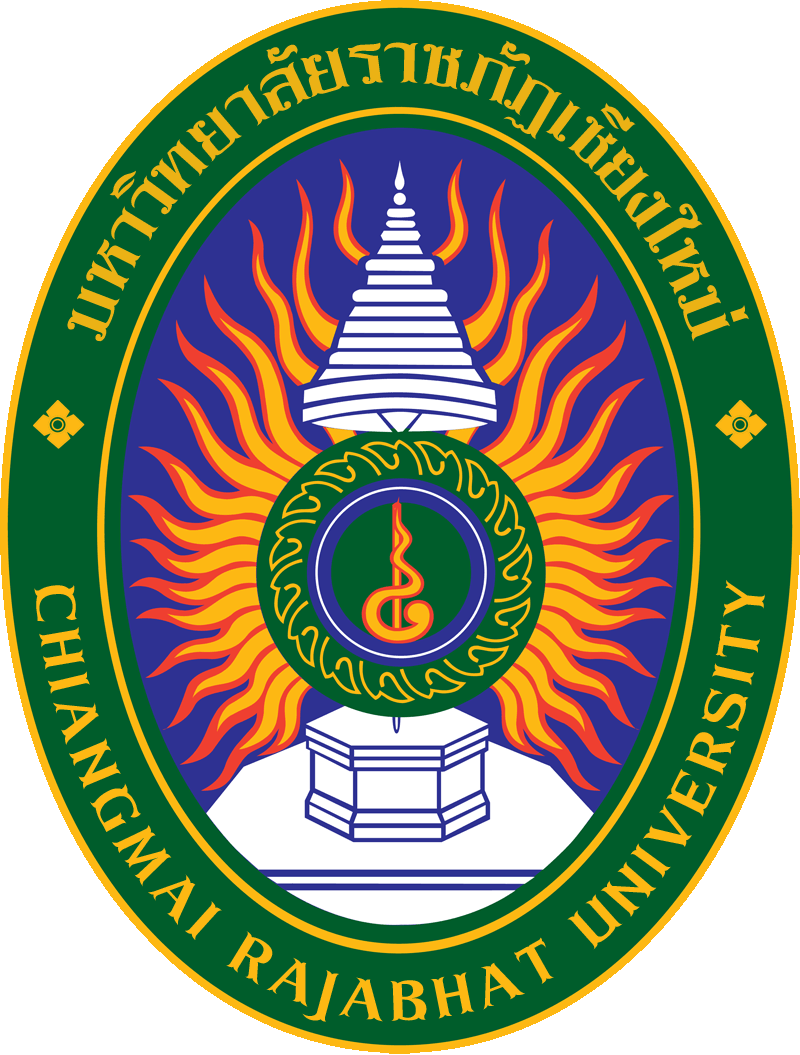 หมวดวิชาศึกษาทั่วไป 
มหาวิทยาลัยราชภัฏเชียงใหม่(ฉบับปรับปรุง พ.ศ. 2562)หมวดวิชาศึกษาทั่วไปมหาวิทยาลัยราชภัฏเชียงใหม่(ฉบับปรับปรุง พ.ศ. 2562)หมวดวิชาศึกษาทั่วไปชื่อภาษาไทย	หมวดวิชาศึกษาทั่วไป มหาวิทยาลัยราชภัฏเชียงใหม่ชื่อภาษาอังกฤษ	General Education, Chiang Mai Rajabhat Universityหน่วยงานรับผิดชอบสำนักงานจัดการศึกษาทั่วไปและศิลปวิทยาศาสตร์ มหาวิทยาลัยราชภัฏเชียงใหม่หลักการและเหตุผล  3.1 ความเป็นมาวิชาศึกษาทั่วไป (General Education) เป็นกลุ่มวิชาหนึ่งที่มีความสำคัญในหลักสูตร
และการสอนในระดับอุดมศึกษาควบคู่กับกลุ่มวิชาชีพ (Professional Education) เพื่อพัฒนาบัณฑิตให้มีความสมบูรณ์อย่างแท้จริง การจัดการศึกษาหมวดวิชาศึกษาทั่วไปในระดับอุดมศึกษา
ของประเทศไทยได้เริ่มดำเนินการมาเกือบสี่ทศวรรษ นับตั้งแต่ พ.ศ. 2517 โดยทบวงมหาวิทยาลัย (องค์กรในขณะนั้น) ได้มีประกาศเรื่อง เกณฑ์มาตรฐานหลักสูตรระดับปริญญาตรี พ.ศ. 2517 กำหนดให้หลักสูตรในระดับปริญญาตรีทุกหลักสูตร ต้องมีองค์ประกอบของ “วิชาพื้นฐานทั่วไป” อย่างน้อย 30 หน่วยกิต แต่จากการดำเนินงานตามประกาศดังกล่าวพบว่า ขอบเขต จุดมุ่งหมาย
และลักษณะรายวิชาของกลุ่มวิชาพื้นฐานทั่วไปยังไม่มีความชัดเจนเพียงพอ สำนักงานคณะกรรมการ               การอุดมศึกษา จึงได้มีการปรับปรุงเกณฑ์มาตรฐานหลักสูตรระดับปริญญาตรีและกำหนดให้มี 
“วิชาศึกษาทั่วไป” แทน “วิชาพื้นฐานทั่วไป” ตั้งแต่ปี 2532  2542  2548 และ 2558 ตามลำดับ  และตามเกณฑ์มาตรฐานหลักสูตรระดับอุดมศึกษา พ.ศ. 2558 ได้ให้นิยามความหมายของหมวดวิชาศึกษาทั่วไปว่า“หมวดวิชาศึกษาทั่วไป หมายถึง หมวดวิชาที่เสริมสร้างความเป็นมนุษย์ที่สมบูรณ์
ให้มีความรอบรู้อย่างกว้างขวาง เข้าใจและเห็นคุณค่าของตนเอง ผู้อื่น สังคม ศิลปวัฒนธรรม 
และธรรมชาติ ใส่ใจต่อความเปลี่ยนแปลงของสรรพสิ่ง พัฒนาตนเองอย่างต่อเนื่อง ดำเนินชีวิต
อย่างมีคุณธรรม พร้อมให้ความช่วยเหลือเพื่อนมนุษย์ และเป็นพลเมืองที่มีคุณค่าของสังคมไทย 
และสังคมโลก” โดยสถาบันอุดมศึกษา อาจจัดวิชาศึกษาทั่วไปในลักษณะจำแนกเป็นรายวิชา 
หรือลักษณะบูรณาการใด ๆ ก็ได้ โดยผสมผสานเนื้อหาวิชาที่ครอบคลุมสาระของกลุ่มวิชาสังคมศาสตร์ มนุษยศาสตร์ ภาษา และกลุ่มวิชาวิทยาศาสตร์กับคณิตศาสตร์ ในสัดส่วนที่เหมาะสม เพื่อให้บรรลุวัตถุประสงค์ของหมวดวิชาศึกษาทั่วไป โดยให้มีจำนวนหน่วยกิตรวมไม่น้อยกว่า 
30 หน่วยกิตอนึ่ง การจัดวิชาศึกษาทั่วไปสำหรับหลักสูตรปริญญาตรี (ต่อเนื่อง) อาจได้รับการยกเว้นรายวิชาที่ได้ศึกษามาแล้ว ในระดับประกาศนียบัตรวิชาชีพชั้นสูงหรือระดับอนุปริญญา 
ทั้งนี้ จำนวนหน่วยกิตของรายวิชาที่ได้รับการยกเว้นดังกล่าว เมื่อนับรวมกับรายวิชาที่จะศึกษาเพิ่มเติมในหลักสูตรปริญญาตรี (ต่อเนื่อง) ต้องไม่น้อยกว่า 30 หน่วยกิต และตามประกาศกระทรวงศึกษาธิการ เรื่อง แนวทางการบริหารเกณฑ์มาตรฐานหลักสูตรระดับอุดมศึกษา พ.ศ. 2558 ข้อ 6 ได้ระบุถึงการจัดการเรียนการสอนหมวดวิชาศึกษาทั่วไปว่า 
“วิชาศึกษาทั่วไป มีเจตนารมณ์เพื่อเสริมสร้างความเป็นมนุษย์ที่สมบูรณ์ โดยให้ศึกษารายวิชาต่าง ๆ                   จนเกิดความซาบซึ้ง และสามารถติดตามความก้าวหน้าในสาขาวิชานั้นได้ด้วยตนเอง การจัดการเรียนการสอนควรจัดให้มี เนื้อหาวิชาที่เบ็ดเสร็จในรายวิชาเดียว ไม่ควรมีรายวิชาต่อเนื่อง หรือรายวิชา             ขั้นสูงอีก และไม่ควรนำรายวิชาเบื้องต้นหรือรายวิชาพื้นฐานของวิชาเฉพาะ มาจัดเป็นวิชาศึกษาทั่วไป” โดยสิ่งสำคัญสำหรับการศึกษาทั่วไปในยุคปัจจุบันก็คือความทันสมัย การปรับเปลี่ยนให้เข้ากับลักษณะของสังคมที่มีความเปลี่ยนแปลงอยู่เสมอตามกาลเวลาและ จะต้องบูรณาการความรู้ระหว่างสาขาต่าง ๆ เพื่อให้บัณฑิตมีความพร้อมในการทำงาน และดำเนินชีวิตอยู่ร่วมในสังคมนอกจากนี้ ผลจากการวิจัยของคณะกรรมการเครือข่ายการศึกษาทั่วไปได้ในปี 2552  เกี่ยวกับปัญหาในการจัดการศึกษาหมวดวิชาศึกษาทั่วไปของมหาวิทยาลัยในประเทศไทย 
ซึ่งต้องเร่งดำเนินการแก้ไขเพื่อให้บรรลุเป้าประสงค์ในการพัฒนาคุณลักษณะบัณฑิตระดับปริญญาตรีให้เกิดผลการเรียนรู้ที่คาดหวังตามกรอบมาตรฐานคุณวุฒิระดับอุดมศึกษาแห่งชาติ (TQF : HEd) พบว่าปัญหาเชิงนโยบายการศึกษาทั่วไป ซึ่งยังไม่มีทิศทางหรือประเด็นร่วมที่ชัดเจน 
และไม่สามารถสร้างบัณฑิตให้ตรงตามความต้องการของผู้ประกอบการได้ การจัดรายวิชาและการใช้คำหลวม ๆ ทำให้เกิดปัญหาความเข้าใจไม่ตรงกันปัญหาการจัดการเรียนการสอนที่ยังไม่สอดคล้องกับแนวคิดการศึกษาทั่วไป 
ซึ่งมีองค์ประกอบที่สำคัญ 4 ด้าน คือ ผู้สอน ผู้เรียน วิธีการสอน และบริบทบรรยากาศการจัดการเรียนการสอนปัญหาการบริหารจัดการ ที่ยังขาดหน่วยงานกลางที่ทำหน้าที่กำหนดทิศทาง นโยบายและประสานงาน รวมทั้งเข้าใจความสำคัญของการจัดการศึกษาหมวดวิชาศึกษาทั่วไปด้วยเหตุผลดังกล่าว มหาวิทยาลัยราชภัฏเชียงใหม่จึงจำเป็นต้องปรับรูปแบบการจัดการเรียนการสอนในหมวดวิชาศึกษาทั่วไปให้สอดคล้องกับ 1) เกณฑ์มาตรฐานหลักสูตรระดับอุดมศึกษา พ.ศ. 2558 ที่มุ่งให้การผลิตบัณฑิตอุดมศึกษาบนฐานความเชื่อว่า กำลังคนที่มีคุณภาพต้องเป็นบุคคลที่มีจิตสำนึกของการเป็นพลเมืองที่ดี สร้างสรรค์ประโยชน์ต่อสังคม เน้นการพัฒนาผู้เรียนให้มีลักษณะของความเป็นมนุษย์ที่สมบูรณ์ สามารถดำรงตนอยู่ในสังคมพหุวัฒนธรรม ภายใต้กระแสโลกาภิวัตน์
ที่มีการสื่อสารแบบไร้พรหมแดน มีศักยภาพในการเรียนรู้ตลอดชีวิต 2) ปรัชญาของหมวดวิชาศึกษาทั่วไป ที่กำหนดว่าการพัฒนาคนจะต้องพัฒนาให้มีความสมบูรณ์และสมดุลตามองค์ประกอบธรรมชาติของคนคือ ร่างกายและจิตใจ (อารมณ์ ความคิด สติปัญญา และจิตวิญญาณ) ซึ่งต้องมีองค์ความรู้
ทั้ง 3 ศาสตร์ คือ มนุษยศาสตร์ สังคมศาสตร์ และวิทยาศาสตร์ โดยวิชาศึกษาทั่วไปควรมีลักษณะ
เป็นการบูรณาการผสมผสาน ระหว่างเนื้อหาวิชาในศาสตร์ต่าง ๆ ดังกล่าว  และต้องไม่เป็นวิชาที่มีลักษณะเฉพาะเจาะจงลงไปในเนื้อหาวิชาเฉพาะด้านซึ่งเป็นพื้นฐานของวิชาเฉพาะ วิชาเอก 
หรือวิชาชีพ 3) ความต้องการบัณฑิตที่มีคุณลักษณะตามศตวรรษที่ 21 และเพื่อตอบสนองยุทธศาสตร์ชาติ 20 ปี และประเทศไทย 4.0 รวมถึงนโยบายด้านการศึกษาของมหาวิทยาลัยราชภัฏเชียงใหม่ ที่กำหนดให้รายวิชาศึกษาทั่วไปทุกรายวิชาต้องจัดการสอนที่เน้นการทำกิจกรรม 
(Active Learning) การใช้ปัญหาเป็นฐาน (Problem Base Learning) หรือการสอนรูปแบบอื่น ๆ 
ที่เน้นการมีส่วนร่วมของนักศึกษาให้สามารถร่วมแสดงความคิดเห็น อภิปราย หรือแก้ปัญหาตามโจทย์ที่กำหนด โดยใช้วิธีการที่หลากหลาย ไม่เน้นการบรรยาย เพื่อมุ่งพัฒนาให้เกิดอัตลักษณ์นักศึกษามหาวิทยาลัยราชภัฎเชียงใหม่ คือ เป็นคนดี มีความรู้ดี มีบุคลิกภาพดี สุขภาพดี และเป็นพลเมืองดี ดังนั้น เมื่อครบกำหนดวงรอบในการปรับปรุงหลักสูตรหมวดวิชาศึกษาทั่วไปจากเดิมที่ได้                      มีการปรับปรุงและนำมาใช้ในปีการศึกษา 2558 ซึ่งจะครบกำหนด 5 ปี ในปีการศึกษา 2562 นี้ มหาวิทยาลัยราชภัฏเชียงใหม่จึงเห็นสมควรให้มีการดำเนินการปรับปรุงการจัดเนื้อหาในหมวดวิชาศึกษาทั่วไป กล่าวคือ จากเดิมที่เป็นการสอนแต่ละรายวิชาที่เป็นอิสระต่อกันมาเป็นการเรียนการสอนแบบบูรณาการและเชื่อมโยงเนื้อหาสาระที่เกี่ยวข้องให้มากขึ้น โดยใช้แนวคิด Outcome-Based Education และใช้ศักยภาพร่วมกันระหว่างคณาจารย์ของมหาวิทยาลัยเพื่อเพิ่มประสิทธิภาพ
ในการจัดการเรียนการสอนในการใช้ทรัพยากรร่วมกัน และนักศึกษาได้เรียนรู้ข้ามศาสตร์ 
จึงได้ปรับรูปแบบใหม่ของการจัดการเรียนการสอนหมวดวิชาศึกษาทั่วไป ดังนี้ปรับจากการเรียนการสอนที่เน้นเนื้อหาเป็นการจัดการเรียนการสอนที่มุ่งเน้นการพัฒนาสมรรถนะให้กับนักศึกษาเปลี่ยนวิธีการเรียนรู้จาก Passive Learning เป็น Active Learningปรับจากการเรียนเป็นรายวิชาแยกอิสระเป็นการบูรณาการเนื้อหาสาระเพื่อให้ได้สมรรถนะที่คาดหวังที่สอดคล้องกับทักษะในศตวรรษที่ 21 และอัตลักษณ์ของนักศึกษามหาวิทยาลัยราชภัฏเชียงใหม่จัดการเรียนการสอนในรูปแบบ Team Teaching โดยการใช้ทรัพยากรบุคคลร่วมกันจากทุกคณะ และวิทยาลัย รวมทั้งผู้ทรงคุณวุฒิที่มีความเชี่ยวชาญเฉพาะในด้านที่เกี่ยวข้องกับเนื้อหาสาระของกระบวนวิชาจัดการเรียนการสอนที่ยืดหยุ่น สามารถพัฒนาสู่การจัดการสอนแบบโมดูลที่สมบูรณ์ได้ในอนาคตผลการเรียนรู้ของหมวดวิชาศึกษาทั่วไปการจัดการเรียนการสอนหมวดวิชาศึกษาทั่วไปในหลักสูตรระดับปริญญาตรี มีจุดมุ่งหมาย
ที่เน้นให้นักศึกษาสามารถบูรณาการองค์ความรู้ เชื่อมโยงกับชีวิต และวิถีความเปลี่ยนแปลง
ในโลกยุคปัจจุบันและอนาคต สมดังเจตนารมณ์ของการศึกษาทั่วไป มิใช่เพียงการเรียนรู้ขั้นพื้นฐาน แต่เป็นการเตรียมความพร้อม เพื่อบ่มเพาะให้นักศึกษามีจิตวิญญาณของการเรียนรู้ตลอดชีวิตสำนักงานคณะกรรมการการอุดมศึกษาได้มีประกาศ เรื่อง กรอบมาตรฐานคุณวุฒิระดับอุดมศึกษาแห่งชาติ พ.ศ. 2552 (Thai Qualifications Framework for Higher Education : TQF : HEd) ด้วยความมุ่งหมายจะจัดการศึกษาที่มุ่งเน้นผลการเรียนรู้ (Learning Outcomes)
ของบัณฑิตเพื่อเป็นการประกันคุณภาพบัณฑิตทุกระดับคุณวุฒิ และสื่อสารให้สังคม ชุมชน 
รวมทั้งสถาบันอุดมศึกษาทั้งในและต่างประเทศได้เข้าใจตรงกัน และเชื่อมั่นถึงผลการเรียนรู้ที่บัณฑิตได้รับการพัฒนาว่า มีมาตรฐานที่สามารถเทียบเคียงกันได้กับสถาบันอุดมศึกษาที่ดี 
ทั้งในและต่างประเทศ โดยกำหนดผลการเรียนรู้ที่คาดหวังของบัณฑิตที่มีคุณวุฒิระดับปริญญาตรี
ไว้อย่างน้อย 5 ด้าน ดังนี้ (สำนักงานคณะกรรมการการอุดมศึกษา, 2552)ด้านคุณธรรมจริยธรรม (Ethics and Moral : M) หมายถึงการพัฒนานิสัย
ในการประพฤติอย่างมีคุณธรรมจริยธรรม และด้วยความรับผิดชอบทั้งในส่วนตนและส่วนรวม       ความสามารถในการปรับวิถีชีวิตในความขัดแย้งทางค่านิยม การพัฒนานิสัยและการปฏิบัติตนตามศีลธรรม ทั้งในเรื่องส่วนตัวและสังคม บัณฑิตที่มีคุณวุฒิระดับปริญญาตรีอย่างน้อยจะต้องสามารถจัดการปัญหาทางคุณธรรมจริยธรรมและวิชาชีพโดยใช้ดุลยพินิจทางค่านิยมความรู้สึกของผู้อื่น       ค่านิยมพื้นฐานและจรรยาบรรณวิชาชีพ แสดงออกซึ่งพฤติกรรมทางด้านคุณธรรมและจริยธรรม อาทิ  มีวินัย มีความรับผิดชอบ ซื่อสัตย์สุจริต เสียสละ เป็นแบบอย่างที่ดี เข้าใจผู้อื่นและเข้าใจโลกเป็นต้นด้านความรู้ (Knowledge : K) หมายถึง ความสามารถในการเข้าใจการนึกคิด
และการนำเสนอข้อมูล การวิเคราะห์และจำแนกข้อเท็จจริงในหลักการ ทฤษฎี ตลอดจนกระบวนการต่าง ๆ และสามารถเรียนรู้ด้วยตัวเองได้ บัณฑิตที่มีคุณวุฒิระดับปริญญาตรีอย่างน้อยจะต้องมี            องค์ความรู้ในสาขาวิชาอย่างกว้างขวางและเป็นระบบ ตระหนัก รู้หลักการและทฤษฎีในองค์ความรู้
ที่เกี่ยวข้องสำหรับหลักสูตรวิชาชีพ มีความเข้าใจเกี่ยวกับความก้าวหน้าของความรู้เฉพาะด้าน
ในสาขาวิชาและตระหนักถึงงานวิจัยในปัจจุบันที่เกี่ยวข้องกับการแก้ปัญหาและการต่อยอดองค์ความรู้  ส่วนหลักสูตรวิชาชีพที่เน้นการปฏิบัติจะต้องตระหนักในธรรมเนียมปฏิบัติ กฎระเบียบ ข้อบังคับ
ที่เปลี่ยนแปลงตามสถานการณ์ด้านทักษะทางปัญญา (Cognitive Skill : C) หมายถึง ความสามารถในการวิเคราะห์สถานการณ์ และการใช้ความรู้ความเข้าใจในแนวคิด หลักการ ทฤษฎีและกระบวนการต่าง ๆ             ในการคิดวิเคราะห์และการแก้ปัญหา เมื่อต้องเผชิญกับสถานการณ์ใหม่ ๆ ที่ไม่ได้คาดคิด
มาก่อน บัณฑิตที่มีคุณวุฒิระดับปริญญาตรีอย่างน้อยจะต้องสามารถค้นหาข้อเท็จจริง ทำความเข้าใจและสามารถประเมินข้อมูลแนวคิด และหลักฐานใหม่ ๆ จากแหล่งข้อมูลที่หลากหลายและใช้ข้อมูล
ที่ได้ในการแก้ไขปัญหาและงานอื่น ๆ ด้วยตนเอง สามารถศึกษาปัญหาที่ค่อนข้างซับซ้อน 
และเสนอแนะแนวทางในการแก้ไขได้อย่างสร้างสรรค์ โดยคำนึงถึงความรู้ทางภาคทฤษฎี  ประสบการณ์ทางภาคปฏิบัติและผลกระทบจากการตัดสินใจ สามารถใช้ทักษะและความเข้าใจ
อันถ่องแท้ ในเนื้อหาสาระทางวิชาการและวิชาชีพ สำหรับหลักสูตรวิชาชีพ นักศึกษาสามารถใช้วิธี
การปฏิบัติงานประจำและหาแนวทางใหม่ในการแก้ไขปัญหาได้อย่างเหมาะสมด้านทักษะความสัมพันธ์ระหว่างบุคคลและความรับผิดชอบ (Interpersonal Skills and Responsibility : IP) หมายถึง ความสามารถในการทำงานเป็นกลุ่ม การแสดงถึงภาวะผู้นำ  ความรับผิดชอบต่อตนเองและสังคม ความสามารถในการวางแผนและรับผิดชอบในการเรียนรู้
ของตนเอง บัณฑิตที่มีคุณวุฒิระดับปริญญาตรีอย่างน้อยจะต้องมีส่วนช่วย และเอื้อต่อการแก้ปัญหา
ในกลุ่มได้อย่างสร้างสรรค์ ไม่ว่าจะเป็นผู้นำหรือสมาชิกของกลุ่ม สามารถแสดงออกซึ่งภาวะผู้นำในสถานการณ์ที่ไม่ชัดเจนและต้องใช้นวัตกรรมใหม่ ๆ ในการแก้ปัญหา มีความคิดริเริ่มในการวิเคราะห์ปัญหาได้อย่างเหมาะสม บนพื้นฐานของตนเองและของกลุ่ม รับผิดชอบในการเรียนรู้อย่างต่อเนื่อง  รวมทั้งพัฒนาตนเองและอาชีพด้านทักษะการวิเคราะห์เชิงตัวเลข การสื่อสาร และการใช้เทคโนโลยีสารสนเทศ (Numerical Analysis, Communication and Information Technology Skills : IT) หมายถึงความสามารถในการวิเคราะห์เชิงตัวเลข ความสามารถในการใช้เทคนิคทางคณิตศาสตร์และสถิติ  ความสามารถในการสื่อสารทั้งการพูด การเขียน และการใช้เทคโนโลยีสารสนเทศ บัณฑิตที่มีคุณวุฒิระดับปริญญาตรีอย่างน้อยจะต้องสามารถศึกษาและทำความเข้าใจในประเด็นปัญหา สามารถเลือกและประยุกต์ใช้เทคนิคทางสถิติหรือคณิตศาสตร์ที่เกี่ยวข้องอย่างเหมาะสมในการศึกษาค้นคว้า
และเสนอแนะแนวทางในการแก้ไขปัญหา ใช้เทคโนโลยีสารสนเทศในการเก็บรวบรวมข้อมูล  ประมวลผล แปลความหมายและนำเสนอข้อมูลสารสนเทศอย่างสม่ำเสมอ สามารถสื่อสารได้อย่าง
มีประสิทธิภาพทั้งในการพูด การเขียน สามารถเลือกใช้รูปแบบของการนำเสนอที่เหมาะสมสำหรับ
กลุ่มบุคคลที่แตกต่างกันได้ดังนั้นการจัดการศึกษาในแต่ละหลักสูตรจึงต้องกำหนดมาตรฐานผลการเรียนรู้                         (Learning Outcomes) และการจัดกระบวนการเรียนรู้ (Learning Process) ให้สอดคล้อง
ตามกรอบมาตรฐานคุณวุฒิระดับอุดมศึกษาแห่งชาติ (TQF : HEd) อย่างน้อย 5 ด้านข้างต้น นอกจากนี้ผลการเรียนรู้ที่คาดหวังในแต่ละด้านการจัดการเรียนการสอนควรมุ่งเน้นให้ครอบคลุม
ใน 8 ประเด็นย่อยคือมีคุณธรรมจริยธรรมในการดำเนินชีวิตบนพื้นฐานปรัชญาเศรษฐกิจพอเพียง 
(M : Moral Living)นักศึกษาสามารถอธิบายความหมายและแนวปฏิบัติที่ชัดเจนของหลักปรัชญาเศรษฐกิจพอเพียง และสามารถประยุกต์ใช้ เพื่อนำไปสู่การพึ่งพาตนเองและช่วยเหลือผู้อื่น สามารถแสดงออกซึ่งพฤติกรรมทางด้านคุณธรรมจริยธรรมและความพอเพียงเป็นแบบอย่างที่ดีได้ตระหนักและสำนึกในความเป็นไทย (M : Thainess)นักศึกษาสามารถอธิบายถึงคุณค่าและความสำคัญของเอกลักษณ์ที่ดีงามของไทยโดยเฉพาะในเรื่องศิลปวัฒนธรรม การใช้ภาษา การแต่งกายและกิริยามารยาทอันดีงาม 
รวมทั้งคุณธรรม ความกตัญญูกตเวที มีความภูมิใจในภูมิปัญญาท้องถิ่น ต้องการอนุรักษ์
และสืบทอดให้คงอยู่สืบไปมีความรอบรู้อย่างกว้างขวาง มีโลกทัศน์กว้างไกล เข้าใจและเห็นคุณค่าของตนเอง 
ผู้อื่น สังคม ศิลปวัฒนธรรมและธรรมชาติ (K : Well Rounded)นักศึกษาสามารถอธิบายที่มา แนวคิดและองค์ความรู้ของศาสตร์หลักสากลอันนำไปสู่ความเข้าใจในตนเอง มนุษย์ในฐานะปัจเจก สังคม ธรรมชาติและปรากฏการณ์ต่าง ๆ ที่เกิดขึ้นในโลกและจักรวาล เพื่อประโยชน์ในการดำเนินชีวิตอย่างรู้เท่าทัน สร้างสรรค์สิ่งที่ดีงามและรักษาไว้
อย่างรู้คุณค่าและมีวิสัยทัศน์ เคารพและเห็นคุณค่าของความเหมือนและความต่างของสิ่งมีชีวิต
และไม่มีชีวิต ซึ่งสามารถอยู่ร่วมกันได้อย่างสอดคล้อง เมื่ออยู่ในสภาวะแห่งดุลยภาพที่ยอมรับได้
ของหุ้นส่วนนั้น ๆมีทักษะการแสวงหาความรู้ตลอดชีวิต เพื่อพัฒนาตนเองอย่างต่อเนื่อง (K, C : Lifelong Learning)นักศึกษาสามารถประเมินตนเองและกำหนดเป้าหมายที่ต้องการพัฒนา ซึ่งอาจเป็นการเรียนเพื่อรู้ เรียนเพื่อทำได้ เรียนเพื่ออยู่ร่วมกับบุคคลอื่น และเรียนรู้เพื่อพัฒนาตนเอง ทั้งร่างกาย  จิตใจ ความเฉลียวฉลาด ความอ่อนไหว ความมีสุนทรียและมิติทางจิตวิญญาณ ส่วนความสามารถ
ที่จะช่วยให้บรรลุเป้าหมายคือ ทักษะการวางแผนและดำเนินการแสวงหาข้อมูลความรู้จากแหล่ง
และวิธีการที่หลากหลาย ทั้งในและนอกระบบสถาบันการศึกษามีทักษะการคิดแบบองค์รวม (C : Holistic Thinking)นักศึกษาสามารถคิดเชื่อมโยงความสัมพันธ์ของสิ่งต่าง ๆ ในเชิงเหตุผล รวมทั้งเชื่อมโยงกระบวนการคิดแบบต่าง ๆ เพื่อแก้ไขปัญหาได้อย่างรอบด้านและมีประสิทธิภาพ สามารถเลือกวิธีคิด  พิจารณาที่เหมาะสมต่อประเด็นปัญหาหนึ่ง ๆ ไม่ว่าจะด้วยการคิดวิเคราะห์ สังเคราะห์ แสดงการประเมินข้อมูล เพื่อชี้ให้เห็นความน่าเชื่อถือ และให้ข้อสรุป อันจะนำไปสู่การตัดสินใจ ที่ถูกต้องเหมาะสม สามารถศึกษาปัญหาที่มีความซับซ้อนและสามารถให้แนวทางแก้ปัญหาที่สร้างสรรค์ได้  รวมทั้งสามารถใช้ทักษะการคิด พัฒนาให้เกิดเป็นปัญญา โดยมีลำดับการคิดจาก Discerning (Cognitive) สู่Respecting (Affective) สู่Engaging (Active) และในท้ายที่สุดคือ Transforming  (Reflective) ผลของการคิด คือ การเปลี่ยนแปลงตนเองมีจิตอาสาและสำนึกสาธารณะ เป็นพลเมืองที่มีคุณค่าของสังคมไทยและสังคมโลก 
(IP : Interpersonal Skills)การมีจิตอาสา คือ การมีความเอาใจใส่กระตือรือร้นที่จะเข้ามา มีส่วนร่วมในการพัฒนา/แก้ปัญหาส่วนรวม/ชุมชน/สังคม ซึ่งแสดงออกในรูปของการกระทำที่มุ่งประโยชน์สุขแก่ผู้อื่น  
บนพื้นฐานของความตั้งใจดี เจตนาดี และเป็นไปตามความสมัครใจของตนโดยไม่มีการบังคับสำนึกสาธารณะ หมายถึง การที่บุคคลตระหนักถึงความสำคัญและเห็นคุณค่าของการแบ่งปัน ดูแลเอาใจใส่ รักษาสมบัติต่าง ๆ ที่เป็นของส่วนรวมและไม่นำมาเป็นของส่วนตนการเป็นพลเมืองที่มีคุณค่าของสังคมไทยและสังคมโลก คือ การที่บุคคล สามารถเป็น               ที่พึ่งของตนเองและของสังคมไทยและสังคมโลกได้ ใฝ่รู้ มีวิสัยทัศน์กว้างไกล เข้าใจและยอมรับความเปลี่ยนแปลงของสังคมและวิทยาการต่าง ๆ พร้อมปฏิบัติตนได้อย่างเหมาะสม ตามสถานภาพและบทบาททางสังคม ณ เวลานั้นด้วยความกล้าหาญ บนพื้นฐานคุณธรรม ความรับผิดชอบ รวมทั้งเข้าใจยอมรับและตระหนักในคุณค่า และความเท่าเทียมในศักดิ์ศรีของความเป็นมนุษย์ และวัฒนธรรม
ที่แตกต่าง พร้อมปฏิบัติต่อกันด้วยความเคารพ ยุติธรรมและเสมอภาคใช้เทคโนโลยีสารสนเทศอย่างรู้เท่าทัน (IT Skill)นักศึกษาสามารถใช้เทคโนโลยีสารสนเทศในการพัฒนาปัญญาความรู้ด้านต่าง ๆ 
และเพื่อการสื่อสารได้อย่างมีประสิทธิภาพ สืบค้นข้อมูล คัดกรอง รวบรวม วิเคราะห์และนำเสนอ                 ข้อค้นพบได้อย่างเหมาะสมและซื่อสัตย์ใช้ภาษาในการสื่อสารอย่างมีประสิทธิภาพ (Communication Skill)นักศึกษาสามารถสื่อสารได้อย่างมีประสิทธิภาพ ทั้งในการพูด การฟัง การอ่าน  
การเขียนและเลือกใช้รูปแบบการนำเสนอที่เหมาะสม สำหรับกลุ่มบุคคลที่แตกต่างกันได้ 	ความสัมพันธ์ระหว่างผลการเรียนรู้หมวดวิชาศึกษาทั่วไปกับกรอบมาตรฐานคุณวุฒิระดับอุดมศึกษาแห่งชาติ พ.ศ. 2552  (TQF : HEd)4.  กำหนดการเปิดการสอนเปิดดำเนินการเรียนการสอนหมวดวิชาศึกษาทั่วไป ฉบับปรับปรุง พ.ศ. 2562 
ตั้งแต่ภาคการศึกษาที่ 1 ปีการศึกษา 2562 เป็นต้นไป5.  อาจารย์ผู้สอนอาจารย์ผู้สอนในหลักสูตรหมวดวิชาศึกษาทั่วไป ได้แก่ อาจารย์ประจำของมหาวิทยาลัย
ราชภัฏเชียงใหม่จากทุกคณะและหน่วยงาน รวมทั้งอาจารย์พิเศษที่มหาวิทยาลัยเชิญเป็นอาจารย์ผู้สอนซึ่งมีศักยภาพในการจัดกระบวนการเรียนรู้เพื่อบ่มเพาะนักศึกษาให้เป็นบุคคลที่สมบูรณ์
ทั้งร่างกายและจิตใจตามปรัชญาของหมวดวิชาศึกษาทั่วไป และมีคุณสมบัติเป็นไปตามเกณฑ์มาตรฐานหลักสูตร ระดับปริญญาตรี พ.ศ. 2558 กระทรวงศึกษาธิการ นักศึกษานักศึกษาที่จะลงทะเบียนเรียนรายวิชาศึกษาทั่วไปตามหลักสูตร ได้แก่ นักศึกษาที่เข้าศึกษาในหลักสูตรระดับปริญญาตรีของมหาวิทยาลัยราชภัฏเชียงใหม่ ตั้งแต่ภาคการศึกษาที่ 1  
ปีการศึกษา 2562 เป็นต้นไป  หลักสูตรการจัดรายวิชาในหมวดวิชาศึกษาทั่วไปในหลักสูตรต่าง ๆ ของมหาวิทยาลัยราชภัฏเชียงใหม่ มีกรอบแนวคิดดังนี้7.1 เป็นไปตามโครงสร้างหลักสูตรระดับปริญญาตรี ตามประกาศกระทรวงศึกษาธิการ เรื่อง เกณฑ์มาตรฐานหลักสูตรระดับปริญญาตรี พ.ศ. 2558 ซึ่งกำหนดให้หลักสูตรต้องมีรายวิชา
ในหมวดวิชาศึกษาทั่วไป จำนวนหน่วยกิตรวมไม่น้อยกว่า 30 หน่วยกิต7.2 เนื้อหาสาระของรายวิชาศึกษาทั่วไปมีลักษณะเป็นการบูรณาการ ไม่เป็นวิชา               ที่มีเนื้อหาเฉพาะซึ่งเป็นความรู้พื้นฐานของวิชาชีพในหลักสูตรนั้น ๆ7.3 มีเป้าหมายหรือสะท้อนการส่งเสริมและพัฒนาผู้เรียน ตามคุณลักษณะบัณฑิต                  ที่พึงประสงค์ของมหาวิทยาลัยราชภัฏเชียงใหม่ 	8.  คำอธิบายประกอบรหัสวิชารหัสวิชา GEN	หมายถึง	รายวิชาในหมวดวิชาศึกษาทั่วไปตัวเลขลำดับที่ 1 	หมายถึง	รายวิชาในหมวดวิชาศึกษาทั่วไปตัวเลขลำดับที่ 2	หมายถึง  	กลุ่มวิชา โดย	เลข 1 หมายถึง กลุ่มวิชาด้านภาษา	เลข 2 หมายถึง กลุ่มวิชาด้านมนุษยศาสตร์	เลข 3 หมายถึง กลุ่มวิชาด้านสังคมศาสตร์	เลข 4 หมายถึง กลุ่มวิชาด้านวิทยาศาสตร์ – คณิตศาสตร์ ตัวเลขลำดับที่ 3 – 4	หมายถึง	ลำดับรายวิชา9.  โครงสร้างหลักสูตรหมวดวิชาศึกษาทั่วไปหมวดวิชาศึกษาทั่วไป ประกอบด้วยรายวิชาบูรณาการครอบคลุมเนื้อหาด้านภาษา
และการสื่อสาร ด้านมนุษยศาสตร์และสังคมศาสตร์ รวมทั้งเนื้อหาทางด้านวิทยาศาสตร์
และเทคโนโลยี จำนวนไม่น้อยกว่า 30 หน่วยกิต โดยเลือกให้ครบทุกกลุ่ม ดังโครงสร้างหมวดวิชาศึกษาทั่วไป ต่อไปนี้กลุ่มวิชาภาษา			                     	9 หน่วยกิตกลุ่มวิชามนุษยศาสตร์  						3 หน่วยกิต       กลุ่มวิชาสังคมศาสตร์  						9 หน่วยกิตกลุ่มวิชาวิทยาศาสตร์-คณิตศาสตร์  						9 หน่วยกิต10. การพัฒนาผลการเรียนรู้ด้านคุณธรรม จริยธรรม	10.1.1	ผลการเรียนรู้ด้านคุณธรรม จริยธรรมตระหนักในคุณค่าและคุณธรรม จริยธรรม เสียสละและซื่อสัตย์สุจริต                  มีจรรยาบรรณทางวิชาการและวิชาชีพมีวินัย ตรงต่อเวลา มีความรับผิดชอบต่อตนเองและสังคม เคารพกฎระเบียบข้อบังคับต่าง ๆ ขององค์กรและสังคมมีคุณธรรมจริยธรรมในการดำเนินชีวิตบนพื้นฐานปรัชญาเศรษฐกิจพอเพียงตระหนักและสำนึกในความเป็นไทยกลยุทธ์การสอนที่ใช้ในการพัฒนาการเรียนรู้ด้านคุณธรรม จริยธรรมจัดระเบียบสภาพแวดล้อม ทั้งกายภาพและระเบียบการแต่งกายการเข้าชั้นเรียนฝึกพัฒนา เหตุผลเชิงจริยธรรม โดยใช้ปัญหาความขัดแย้งเชิงจริยธรรมกระตุ้นให้ผู้เรียนคิด วิเคราะห์ อภิปราย โต้แย้ง และตัดสินใจ ในบรรยากาศที่มีเสรีภาพและปลอดภัยจากการถูกตัดสินฝึกการคิด วิเคราะห์ คิดสะท้อน คิดอย่างมีวิจารณญาณกลยุทธ์การประเมินผลการเรียนรู้ด้านคุณธรรม จริยธรรมประเมินพฤติกรรม การกระทำ การแสดงออก การตรงต่อเวลาในการ
เข้าชั้นเรียน การแต่งกายประเมินความรู้สึก การเห็นคุณค่า การยอมรับ จากแบบสังเกต แบบสอบถามความคิดเห็น ประเมินความรู้ ความเข้าใจ จากแบบทดสอบ แบบสอบถาม ชิ้นงาน	10.2	ด้านความรู้ผลการเรียนรู้ด้านความรู้มีความรู้และความเข้าใจเกี่ยวกับหลักการและทฤษฎีที่สำคัญในเนื้อหาที่ศึกษาสามารถวิเคราะห์ปัญหา รวมทั้งประยุกต์ความรู้ ทักษะและการใช้เครื่องมือ
ที่เหมาะสมในการแก้ปัญหากลยุทธ์การสอนที่ใช้ในการพัฒนาการเรียนรู้ด้านความรู้จัดการเรียนการสอนที่เน้นผู้เรียนเป็นสำคัญจัดกิจกรรมการเรียนรู้ที่หลากหลาย ให้สอดคล้องกับเนื้อหา เช่น การบรรยายการอภิปราย การศึกษาค้นคว้า และการคิดวิเคราะห์กลยุทธ์การประเมินผลการเรียนรู้ด้านความรู้ประเมินผลสัมฤทธิ์ทางการเรียนด้วยแบบทดสอบ แบบสอบถาม ชิ้นงานประเมินด้านทักษะ ด้วยการสังเกตการทำงาน แบบบันทึกการฝึก ด้านทักษะทางปัญญา10.3.1	ผลการเรียนรู้ด้านทักษะทางปัญญาสามารถสืบค้น รวบรวม ศึกษา วิเคราะห์และสรุปประเด็นปัญหาเพื่อใช้
ในการแก้ไขปัญหาอย่างสร้างสรรค์สามารถประยุกต์ความรู้และทักษะกับการแก้ไขปัญหาได้อย่างเหมาะสมมีทักษะการคิดแบบองค์รวมกลยุทธ์การสอนที่ใช้ในการพัฒนาการเรียนรู้ด้านทักษะทางปัญญา		1)	ให้ความรู้ ความเข้าใจ ขั้นตอน กระบวนการคิดอย่างมีวิจารณญาณ
การแก้ปัญหา การคิดสร้างสรรค์		2)	จัดกิจกรรมการเรียนรู้แบบเน้นปัญหาเป็นหลักกลยุทธ์การประเมินผลการเรียนรู้ด้านทักษะทางปัญญา1)	ประเมินตามสภาพจริง จากผลงาน การคิดสร้างสรรค์	2)	ประเมินจากการปฏิบัติของนักศึกษา แบบบันทึกการปฏิบัติ	3) 	ประเมินการยอมรับในทักษะกระบวนการนั้น จากแบบสังเกต แบบสอบถามความคิดเห็น	10.4	ด้านทักษะความสัมพันธ์ระหว่างบุคคลและความรับผิดชอบ			10.4.1	ผลการเรียนรู้ด้านทักษะความสัมพันธ์ระหว่างบุคคลและความรับผิดชอบ			1)	มีมนุษยสัมพันธ์ที่ดี สามารถสื่อสารกับกลุ่มคนหลากหลายทั้งภาษาไทย
และภาษาอังกฤษ ได้อย่างมีประสิทธิภาพ			2)	สามารถนำความรู้ในศาสตร์มาชี้นำสังคมในประเด็นที่เหมาะสม
และเป็นผู้ริเริ่มแสดงประเด็นในการแก้ไขสถานการณ์ปัญหาของทั้งส่วนตัวและส่วนรวม 
พร้อมทั้งแสดงจุดยืนอย่างเหมาะสม			3) มีความรับผิดชอบในการพัฒนาการเรียนรู้ทั้งของตนเอง และทางวิชาชีพ
อย่างต่อเนื่อง			4) มีจิตอาสาและสำนึกสาธารณะ เป็นพลเมืองที่มีคุณค่าของสังคมไทย
และสังคมโลก			10.4.2	กลยุทธ์การสอนที่ใช้ในการพัฒนาการเรียนรู้ด้านทักษะความสัมพันธ์
ระหว่างบุคคลและความรับผิดชอบ			1)	ใช้การสอนที่กำหนดกิจกรรมให้ทำงานเป็นกลุ่ม กิจกรรมค้นคว้า		2)	จัดกิจกรรมการเรียนการสอน โดยให้นักศึกษาได้มีส่วนร่วม ทั้งในบทบาท
การเป็นผู้นำ และผู้ร่วมงาน			10.4.3	กลยุทธ์การประเมินผลการเรียนรู้ด้านทักษะความสัมพันธ์ระหว่างบุคคล
และความรับผิดชอบ			1)	ประเมินตามสภาพจริง จากผลงานการทำงานเป็นกลุ่ม		2)	ประเมินจากพฤติกรรมและการแสดงออกของนักศึกษาในการทำงานเป็นกลุ่ม การนำเสนอผลงาน	10.5	ด้านทักษะการวิเคราะห์เชิงตัวเลข การสื่อสาร และการใช้เทคโนโลยีสารสนเทศ			10.5.1	ผลการเรียนรู้ด้านทักษะการวิเคราะห์เชิงตัวเลข การสื่อสาร และการใช้เทคโนโลยีสารสนเทศ			1)	มีทักษะในการใช้เครื่องมือที่จำเป็นที่มีอยู่ในปัจจุบัน รู้วิธีการตรวจสอบความน่าเชื่อถือของข้อมูล รู้วิธีจัดการระบบ และตระหนักถึงประเด็นเรื่องลิขสิทธิ์ และการคัดลอกผลงาน			2)	สามารถผลิต (และได้ผลิต) สื่อดิจิทัล เช่น คลิปวิดีโอ คลิปเสียง
และการบันทึกภาพหน้าจอ เป็นต้น			3) ตระหนักถึงประเด็นความปลอดภัยออนไลน์ การปกป้องข้อมูลส่วนบุคคล 
รู้จักสิ่งจำเป็นพื้นฐานสำหรับป้องกันข้อมูล ระมัดระวังและไตร่ตรองการมีปฏิสัมพันธ์กับผู้อื่น
ทางออนไลน์			4) สามารถติดตั้งและใช้ซอฟต์แวร์ รวมถึงแอพพลิเคชั่นที่เป็นประโยชน์
บนอุปกรณ์ส่วนตัวต่าง ๆ เพื่อการใช้งานที่ครอบคลุม			5) สามารถใช้เทคโนโลยีดิจิทัลที่หลากหลายได้อย่างคุ้นเคย และใช้คำศัพท์เฉพาะได้พอสมควร			6) สามารถใช้เครื่องมือที่หลากหลายในการสนทนาและทำงานร่วมกับผู้อื่น
แบบออนไลน์ ทั้งในรูปแบบของการแบ่งปันเอกสาร ข้อคิดเห็น การประชุมทางไกล 
(video-conference) การสัมมนา ฯลฯ			10.5.2	กลยุทธ์การสอนที่ใช้ในการพัฒนาการเรียนรู้ด้านทักษะการวิเคราะห์เชิงตัวเลข การสื่อสาร และการใช้เทคโนโลยีสารสนเทศ			1)	จัดกิจกรรมการเรียนการสอนที่เน้นให้นักศึกษาฝึกทักษะการวิเคราะห์                  การสังเคราะห์ข้อมูล การสื่อสารระหว่างบุคคล การใช้เทคโนโลยีสารสนเทศในงานต่าง ๆ 			2)	จัดกิจกรรมการเรียนรู้เทคนิคการประยุกต์เทคโนโลยีสารสนเทศ
ให้หลากหลายสถานการณ์			10.5.3	กลยุทธ์การประเมินผลการเรียนรู้ด้านทักษะการวิเคราะห์เชิงตัวเลข 
การสื่อสาร และการใช้เทคโนโลยีสารสนเทศ 		1)	ประเมินตามสภาพความเป็นจริงจากผลงานการเลือกใช้เครื่องมือ
ทางเทคโนโลยีสารสนเทศ คณิตศาสตร์และสถิติที่เกี่ยวข้อง		2) ประเมินจากความสามารถในการอธิบาย วิเคราะห์ สังเคราะห์ข้อมูล 
และการสื่อสารระหว่างบุคคล11. แผนที่แสดงการกระจายความรับผิดชอบมาตรฐานผลการเรียนรู้จากหลักสูตรสู่รายวิชา (Curriculum Mapping) ความรับผิดชอบหลัก		 ความรับผิดชอบรอง12.  	คำอธิบายรายวิชา (Course Description)GEN 1101	ภาษาไทยเพื่อการสื่อสาร	                                                     3(3-0-6)	Thai for Communication	ทักษะในการสื่อสารภาษาไทยอย่างมีประสิทธิภาพทั้งในด้านการฟัง การพูด  
การอ่านและการเขียน ความงดงามของภาษาในแง่มุมต่าง ๆ และประยุกต์ใช้ภาษาไทย
ในชีวิตประจำวันและการประกอบอาชีพGEN 1102	ภาษาอังกฤษเพื่อการสื่อสารในชีวิตประจำวัน		                       3(3-0-6)	English for Daily Communication	การสื่อสารด้วยภาษาอังกฤษขั้นพื้นฐาน เพื่อการพัฒนาทักษะการฟัง พูด อ่าน
และเขียนในสถานการณ์ต่าง ๆ และทักษะการใช้ภาษาเพื่อการสื่อสารในชีวิตประจำวัน
อย่างเหมาะสม รวมทั้งกิจกรรมบูรณาการเพื่อพัฒนาทักษะด้านการสื่อสารGEN 1103	ภาษาอังกฤษเพื่อการเรียนรู้	                                              3(3-0-6)	English for Learning	การอ่านภาษาอังกฤษจากบทอ่านตามสภาพจริงเพื่อการเรียนรู้ การใช้พจนานุกรม การเดาความหมายของคำศัพท์ การประกอบรูปคำ การอ่านเพื่อวิเคราะห์องค์ประกอบ 
และคิดวิเคราะห์จากเรื่องที่อ่าน GEN 1104	ภาษาจีนเพื่อการสื่อสารในชีวิตประจำวัน				   3(3-0-6)		Chinese for Daily Communication		การพัฒนาทักษะทางภาษาจีนเพื่อการสื่อสารในด้านการฟัง พูด อ่าน และเขียนเบื้องต้น ที่ใช้ในชีวิตประจำวัน รวมทั้งกิจกรรมบูรณาการเพื่อพัฒนาทักษะด้านการสื่อสารGEN 1105	ภาษาเกาหลีเพื่อการสื่อสารในชีวิตประจำวัน			   3(3-0-6)		Korean for Daily Communication		การพัฒนาทักษะทางภาษาเกาหลีเพื่อการสื่อสารในด้านการฟัง พูด อ่าน และเขียนเบื้องต้น ที่ใช้ในชีวิตประจำวัน รวมทั้งกิจกรรมบูรณาการเพื่อพัฒนาทักษะด้านการสื่อสารGEN 1106	ภาษาญี่ปุ่นเพื่อการสื่อสารในชีวิตประจำวัน			   3(3-0-6)		Japanese for Daily Communication		การพัฒนาทักษะทางภาษาญี่ปุ่นเพื่อการสื่อสารในด้านการฟัง พูด อ่าน และเขียนเบื้องต้น ที่ใช้ในชีวิตประจำวัน รวมทั้งกิจกรรมบูรณาการเพื่อพัฒนาทักษะด้านการสื่อสารGEN 1107	ภาษาฝรั่งเศสเพื่อการสื่อสารในชีวิตประจำวัน			   3(3-0-6)		French for Daily Communication		การพัฒนาทักษะทางภาษาฝรั่งเศสเพื่อการสื่อสารในด้านการฟัง พูด อ่าน 
และเขียนเบื้องต้น ที่ใช้ในชีวิตประจำวัน รวมทั้งกิจกรรมบูรณาการเพื่อพัฒนาทักษะด้านการสื่อสารGEN 1108	ภาษาพม่าเพื่อการสื่อสารในชีวิตประจำวัน			   3(3-0-6)		Burmese for Daily Communication		การพัฒนาทักษะทางภาษาพม่าเพื่อการสื่อสารในด้านการฟัง พูด อ่าน และเขียนเบื้องต้น ที่ใช้ในชีวิตประจำวัน รวมทั้งกิจกรรมบูรณาการเพื่อพัฒนาทักษะด้านการสื่อสารGEN 1201	ศิลปะการใช้ชีวิตอย่างเป็นสุข				             3(3-0-6)	Arts of Happy Living		การเรียนรู้ และปฏิบัติตามหลักปรัชญาและศาสนาด้วยจิตภาวนา เพื่อความเข้าใจ
ในมนุษย์ สังคม โลก และธรรมชาติ การสร้างสุนทรียะในชีวิต  ให้เกิดความสมดุลทั้งด้านกาย 
ใจ อารมณ์ เพื่อความสงบสุขและสันติภาพอย่างยั่งยืนGEN 1202		การพัฒนาบุคลิกภาพและมารยาททางสังคม		             3(3-0-6)		Personality and Social Etiquette Development		ความหมาย ความสำคัญ ขอบเขต พัฒนาการและทฤษฎีบุคลิกภาพ การเป็นผู้นำและสร้างภาวะผู้นำ การพัฒนาทักษะการทำงาน การติดต่อสื่อสารเพื่อการทำงานเป็นทีม การดูแลรูปลักษณ์ การแต่งกาย การพัฒนาอารมณ์และจิตใจ การเพิ่มความมั่นใจและความกล้าแสดงออก มารยาทการเข้าสังคม การวิเคราะห์และประเมินตนเอง รวมทั้งวางแผนพัฒนาตนเอง หลักการดำเนินชีวิตและคุณธรรมในสังคมที่หลากหลาย  GEN 1301	ความเป็นราชภัฏเชียงใหม่ 	                                           3(3-0-6)		Chiang Mai Rajabhat Identity		วิถีล้านนา ราชภัฏเชียงใหม่ภายใต้วิถีล้านนา ความเป็นมาของมหาวิทยาลัยราชภัฏเชียงใหม่ อัตลักษณ์ของราชภัฏเชียงใหม่ การปลูกฝังความสำนึกการเทิดทูนสถาบันชาติ ศาสนา 
และพระมหากษัตริย์ ความภาคภูมิใจของการเป็นมหาวิทยาลัยเพื่อการพัฒนาท้องถิ่น การส่งเสริมศิลปวัฒนธรรม การสร้างความตระหนักและสำนึกในความเป็นไทย การเสริมสร้างคุณลักษณะของบัณฑิตที่พึงประสงค์ของมหาวิทยาลัยราชภัฏเชียงใหม่GEN 1302	วิธีวิทยาการถ่ายทอดความรู้	                                           3(3-0-6)		Knowledge Transfer Methodology		หลักการ แนวคิด ทฤษฎี เกี่ยวกับวิธีวิทยาการถ่ายทอดความรู้ รูปแบบและเทคนิคที่ทันสมัยในการถ่ายทอดความรู้ในศตวรรษที่ 21 การจัดการสิ่งแวดล้อมเพื่อการเรียนรู้  ศิลปะการสร้างแรงจูงใจในการเรียนรู้ การบูรณาการองค์ความรู้สู่การถ่ายทอดอย่างเหมาะสม ต่อสถานการณ์ปัจจุบันGEN 1303	ศาสตร์พระราชา                                                            	3(3-0-6)	 	King’s Philosophy		พระราชประวัติ การศึกษาและประสบการณ์ ซึ่งเป็นที่มาของศาสตร์พระราชา                   ความหมายของศาสตร์พระราชา การจัดแบ่งประเภทหรือหมวดหมู่ของศาสตร์พระราชา                   ด้านการศึกษา การแพทย์ สาธารณสุข การพัฒนาการเกษตร การพัฒนาและอนุรักษ์ทรัพยากรธรรมชาติ การพัฒนาอนุรักษ์ศิลปวัฒนธรรมและชีวิตวัฒนธรรม การวิจัยและนวัตกรรม โครงการอันเนื่องมาจากพระราชดำริ หลักการทรงงาน ศูนย์ศึกษาการพัฒนาอันเนื่องมาจากพระราชดำริ ปรัชญาของเศรษฐกิจพอเพียง เกษตรทฤษฎีใหม่ โครงการหลวง บทสรุปของการอนุรักษ์และพัฒนา เพื่อการพัฒนาคนให้อยู่ร่วมกับสรรพสิ่งได้อย่างเป็นสุขและยั่งยืนGEN 1304	การป้องกันและต่อต้านการทุจริต	3(3-0-6)	Preventing and Resisting Corruption		โครงสร้างสังคมและระบบการเมืองการปกครองไทย กฎหมายรัฐธรรมนูญและกฎหมายในชีวิตประจำวันที่น่าสนใจ การทุจริตในสังคมไทย ความหมายของการทุจริต ประเภท รูปแบบ ปัจจัยและผลกระทบที่เกิดจากการทุจริต กฎหมายและหลักธรรมาภิบาลที่ก่อให้เกิดเจตคติและจิตสำนึกความเป็นพลเมืองดี การสร้างสังคมที่ไม่ทนต่อการทุจริตGEN 1305		โลกแห่งธุรกิจ  	3(3-0-6)	World of Business		เปิดโลกธุรกิจให้เห็นถึงแนวโน้มธุรกิจตามกระแสโลก สภาพแวดล้อมทางธุรกิจ                      แรงบันดาลใจในการทำธุรกิจ กลไกทางเศรษฐกิจ สถานการณ์เศรษฐกิจของไทยและของโลก                     วิธีการจัดการธุรกิจ การบริหารพนักงาน ธุรกิจดิจิทัล การวางแผนและควบคุมกำไร โดยศึกษา
จากธุรกิจที่น่าสนใจ GEN 1306 	ความเป็นพลเมืองกับการพัฒนาท้องถิ่น  	  3(3-0-6)	Citizenship and Local Development	การพัฒนาตนเองด้วยการเรียนรู้โดยเน้นการทำกิจกรรม (Active Learning) 
ให้เป็นพลเมืองที่ตระหนักถึงบทบาทหน้าที่ของความเป็นพลเมืองตามหลักประชาธิปไตย 
สิทธิมนุษยชน ความเสมอภาค และคุณลักษณะที่ดีของความเป็นพลเมือง การเสริมสร้าง
จิตสาธารณะ ความรับผิดชอบต่อสังคม จิตอาสากับการมีส่วนร่วมในการพัฒนาท้องถิ่น 
การปฏิบัติการเรียนรู้ชุมชนภาคสนาม การจัดทำโครงงานเพื่อการพัฒนาท้องถิ่น GEN 1401	การคิดและการตัดสินใจ						   3(3-0-6)	Thinking and Decision Making		หลักการและกระบวนการคิดของมนุษย์ ความคิดสร้างสรรค์ การวิเคราะห์ข้อมูลข่าวสาร โดยการใช้หลักตรรกะ การใช้เหตุผล การคิดเชิงตัวเลข กระบวนการตัดสินใจ 
ทฤษฎีการตัดสินใจเพื่อสามารถประยุกต์ใช้ในการดำเนินชีวิตอย่างถูกต้องGEN 1402	การรู้ดิจิทัล		                                                     3(3-0-6)	Digital Literacy	แนวคิดเกี่ยวกับการใช้งานดิจิทัล สิทธิและความรับผิดชอบ ความสามารถ
ในการค้นหาและเลือกข้อมูล การสื่อสารที่มีประสิทธิผล การรู้สารสนเทศ ความรู้ความเข้าใจ
และการเข้าถึงสื่อดิจิทัล ความปลอดภัยทางอิเล็กทรอนิกส์ แนวปฏิบัติในสังคมดิจิทัลและกฎหมายดิจิทัลGEN 1403	การดูแลสุขภาพแบบองค์รวม 	                                           3(3-0-6)                 	Holistic Health Care	การดูแลสุขภาวะที่ให้ความสำคัญในความเป็นองค์รวมของทุกมิติ อันได้แก่ 
ร่างกาย จิตใจ อารมณ์ และจิตวิญญาณ ให้มีความสัมพันธ์กันอย่างสมดุลเพื่อให้บรรลุเป้าหมาย
การมีสุขภาวะที่ดี ความหมายและความสำคัญของสุขภาพ อนามัยส่วนบุคคล การดูแลสุขภาพระดับครอบครัว และชุมชน การดูแลสุขภาพกายและใจ การออกกำลังกาย การเลือกกิจกรรมกีฬา
และนันทนาการ การจัดโปรแกรมฝึกการออกกำลังกายให้เหมาะสม การตรวจสอบสุขภาพทางกาย โภชนาการกับการออกกำลังกาย อาหารและโภชนาการสำหรับบุคคลในวัยต่าง ๆ โรคและอันตราย
ที่เกิดจากการบริโภคอาหารไม่ปลอดภัย13. ตารางเปรียบเทียบ หมวดวิชาศึกษาทั่วไป พ.ศ. 2558  กับ พ.ศ. 256214. ตารางเปรียบเทียบ หมวดวิชาศึกษาทั่วไป พ.ศ. 2558 กับ พ.ศ. 2562TQFคุณธรรม จริยธรรมความรู้ทักษะ
ทางเชาวน์ปัญญาทักษะความสัมพันธ์ระหว่างบุคคลและความ รับผิดชอบทักษะ
การวิเคราะห์
เชิงตัวเลข 
การสื่อสาร และการใช้เทคโนโลยี สารสนเทศGE outcomesมีคุณธรรมจริยธรรมในการดำเนินชีวิต บนพื้นฐานปรัชญา เศรษฐกิจพอเพียงมีความรอบรู้อย่างกว้างขวาง มีโลกทัศน์กว้างไกล เข้าใจและเห็นคุณค่าของตนเอง ผู้อื่น สังคม ศิลปวัฒนธรรมและธรรมชาติมีทักษะการแสวงหาความรู้
ตลอดชีวิตเพื่อพัฒนาตนเอง อย่างต่อเนื่องมีจิตอาสาและสำนึกสาธารณะ 
เป็นพลเมือง
ที่มีคุณค่า
ของสังคมไทยและสังคมโลกใช้เทคโนโลยีสารสนเทศอย่างรู้เท่าทันตระหนัก
และสำนึกในความเป็นไทยมีทักษะ
การคิดแบบองค์รวมใช้ภาษาในการสื่อสารได้อย่าง
มีประสิทธิภาพ		บังคับ		บังคับ		บังคับGEN 1101ภาษาไทยเพื่อการสื่อสาร3(3-0-6)GEN 1102ภาษาอังกฤษเพื่อการสื่อสารในชีวิตประจำวัน3(3-0-6)GEN 1103ภาษาอังกฤษเพื่อการเรียนรู้3(3-0-6)หมายเหตุ  กรณีที่เรียนวิชาภาษาอังกฤษตามแผนการเรียนในหลักสูตรไม่น้อยกว่า  12 หน่วยกิต สามารถเลือกเรียนรายวิชาต่อไปนี้แทนวิชาภาษาอังกฤษบังคับในกลุ่มวิชาภาษาและการสื่อสารหมายเหตุ  กรณีที่เรียนวิชาภาษาอังกฤษตามแผนการเรียนในหลักสูตรไม่น้อยกว่า  12 หน่วยกิต สามารถเลือกเรียนรายวิชาต่อไปนี้แทนวิชาภาษาอังกฤษบังคับในกลุ่มวิชาภาษาและการสื่อสารหมายเหตุ  กรณีที่เรียนวิชาภาษาอังกฤษตามแผนการเรียนในหลักสูตรไม่น้อยกว่า  12 หน่วยกิต สามารถเลือกเรียนรายวิชาต่อไปนี้แทนวิชาภาษาอังกฤษบังคับในกลุ่มวิชาภาษาและการสื่อสารGEN 1104ภาษาจีนเพื่อการสื่อสารในชีวิตประจำวัน3(3-0-6)GEN 1105ภาษาเกาหลีเพื่อการสื่อสารในชีวิตประจำวัน3(3-0-6)GEN 1106ภาษาญี่ปุ่นเพื่อการสื่อสารในชีวิตประจำวัน3(3-0-6)GEN 1107ภาษาฝรั่งเศสเพื่อการสื่อสารในชีวิตประจำวัน3(3-0-6)GEN 1108ภาษาพม่าเพื่อการสื่อสารในชีวิตประจำวัน3(3-0-6)		เลือก  1  รายวิชา		เลือก  1  รายวิชา		เลือก  1  รายวิชาGEN 1201ศิลปะการใช้ชีวิตอย่างเป็นสุข3(3-0-6)GEN 1202การพัฒนาบุคลิกภาพและมารยาททางสังคม3(3-0-6)		กลุ่ม  1  เลือก  1  รายวิชา		กลุ่ม  1  เลือก  1  รายวิชา		กลุ่ม  1  เลือก  1  รายวิชาGEN 1301ความเป็นราชภัฏเชียงใหม่3(3-0-6)GEN 1302วิธีวิทยาการถ่ายทอดความรู้3(3-0-6)		กลุ่ม  2  เลือก  2  รายวิชา		กลุ่ม  2  เลือก  2  รายวิชา		กลุ่ม  2  เลือก  2  รายวิชาGEN 1303ศาสตร์พระราชา3(3-0-6)GEN 1304การป้องกันและต่อต้านการทุจริต3(3-0-6)GEN 1305โลกแห่งธุรกิจ3(3-0-6)GEN 1306ความเป็นพลเมืองกับการพัฒนาท้องถิ่น3(3-0-6)		บังคับ		บังคับ		บังคับGEN 1401การคิดและการตัดสินใจ3(3-0-6)GEN 1402การรู้ดิจิทัล3(3-0-6)GEN 1403การดูแลสุขภาพแบบองค์รวม3(3-0-6)รายวิชารายวิชา1. คุณธรรม จริยธรรม1. คุณธรรม จริยธรรม1. คุณธรรม จริยธรรม1. คุณธรรม จริยธรรม2. ความรู้2. ความรู้3. ทักษะทางปัญญา3. ทักษะทางปัญญา3. ทักษะทางปัญญา4. ทักษะความสัมพันธ์ระหว่างบุคคลและความรับผิดชอบ4. ทักษะความสัมพันธ์ระหว่างบุคคลและความรับผิดชอบ4. ทักษะความสัมพันธ์ระหว่างบุคคลและความรับผิดชอบ4. ทักษะความสัมพันธ์ระหว่างบุคคลและความรับผิดชอบ5. ทักษะการวิเคราะห์เชิงตัวเลขการสื่อสาร และการใช้เทคโนโลยีสารสนเทศ5. ทักษะการวิเคราะห์เชิงตัวเลขการสื่อสาร และการใช้เทคโนโลยีสารสนเทศ5. ทักษะการวิเคราะห์เชิงตัวเลขการสื่อสาร และการใช้เทคโนโลยีสารสนเทศ5. ทักษะการวิเคราะห์เชิงตัวเลขการสื่อสาร และการใช้เทคโนโลยีสารสนเทศ5. ทักษะการวิเคราะห์เชิงตัวเลขการสื่อสาร และการใช้เทคโนโลยีสารสนเทศ5. ทักษะการวิเคราะห์เชิงตัวเลขการสื่อสาร และการใช้เทคโนโลยีสารสนเทศหมวดวิชาศึกษาทั่วไปหมวดวิชาศึกษาทั่วไป1234121231234123456GEN 1101ภาษาไทยเพื่อการสื่อสารGEN 1102ภาษาอังกฤษเพื่อการสื่อสาร
ในชีวิตประจำวันGEN 1103ภาษาอังกฤษเพื่อการเรียนรู้GEN 1104ภาษาจีนเพื่อการสื่อสาร
ในชีวิตประจำวันGEN 1105ภาษาเกาหลีเพื่อการสื่อสาร
ในชีวิตประจำวันGEN 1106ภาษาญี่ปุ่นเพื่อการสื่อสาร
ในชีวิตประจำวันGEN 1107ภาษาฝรั่งเศสเพื่อการสื่อสาร
ในชีวิตประจำวันGEN 1108ภาษาพม่าเพื่อการสื่อสาร
ในชีวิตประจำวันGEN 1201ศิลปะการใช้ชีวิตอย่างเป็นสุขGEN 1202การพัฒนาบุคลิกภาพและมารยาททางสังคมGEN 1301ความเป็นราชภัฏเชียงใหม่GEN 1302วิธีวิทยาการถ่ายทอดความรู้GEN 1303ศาสตร์พระราชาGEN 1304การป้องกันและต่อต้านการทุจริตGEN 1305โลกแห่งธุรกิจGEN 1306ความเป็นพลเมืองกับการพัฒนาท้องถิ่นGEN 1401การคิดและการตัดสินใจGEN 1402การรู้ดิจิทัลGEN 1403การดูแลสุขภาพแบบองค์รวมหมวดวิชาศึกษาทั่วไป  พ.ศ. 2558หมวดวิชาศึกษาทั่วไป  พ.ศ. 2558หมวดวิชาศึกษาทั่วไป  พ.ศ. 2562หมวดวิชาศึกษาทั่วไป  พ.ศ. 2562กลุ่มวิชาภาษากลุ่มวิชาภาษากลุ่มวิชาภาษากลุ่มวิชาภาษาGLAN 1101ภาษาไทยเพื่อการสื่อสารGEN 1101ภาษาไทยเพื่อการสื่อสารGLAN 1102ภาษาอังกฤษเพื่อการสื่อสารในชีวิตประจำวันGEN 1102ภาษาอังกฤษเพื่อการสื่อสาร
ในชีวิตประจำวันGLAN 1104ภาษาอังกฤษเพื่อการสื่อสารและทักษะการเรียนGEN 1103ภาษาอังกฤษเพื่อการเรียนรู้GEN 1104ภาษาจีนเพื่อการสื่อสาร                ในชีวิตประจำวันGEN 1105ภาษาเกาหลีเพื่อการสื่อสาร           ในชีวิตประจำวันGEN 1106ภาษาญี่ปุ่นเพื่อการสื่อสารในชีวิตประจำวันGEN 1107ภาษาฝรั่งเศสเพื่อการสื่อสาร
ในชีวิตประจำวันGEN 1108ภาษาพม่าเพื่อการสื่อสาร
ในชีวิตประจำวันกลุ่มวิชามนุษยศาสตร์กลุ่มวิชามนุษยศาสตร์GHUM 1101จิตตปัญญาศึกษาGHUM 1102ความจริงของชีวิตGHUM 1103สมาธิเพื่อพัฒนาชีวิตGHUM 2204สุนทรียภาพของชีวิตGHUM 2205การพัฒนาบุคลิกภาพGEN 1202การพัฒนาบุคลิกภาพและมารยาททางสังคมGEN 1201ศิลปะการใช้ชีวิตอย่างเป็นสุขกลุ่มวิชาสังคมศาสตร์   กลุ่มวิชาสังคมศาสตร์   GSOC 1103วิถีล้านนา                                             GSOC 1104วิถีโลกGSOC 1105กฎหมายในชีวิตประจำวันGSOC 1106  การเมืองการปกครองไทยGSOC 1107การป้องกันและต่อต้านการทุจริตGEN 1304การป้องกันและต่อต้านการทุจริตGSOC 2201  สังคมไทยกับหลักปรัชญาเศรษฐกิจพอเพียงGSOC 2202  มนุษย์กับสิ่งแวดล้อมที่ยั่งยืนGSOC 2203  มนุษย์กับเศรษฐกิจGSOC 2204  ความรู้เบื้องต้นในการประกอบธุรกิจGEN 1305โลกแห่งธุรกิจGSOC 2205ศาสตร์พระราชา GEN 1303ศาสตร์พระราชา GEN 1301ความเป็นราชภัฏเชียงใหม่GEN 1302วิธีวิทยาการถ่ายทอดความรู้GEN 1306 ความเป็นพลเมืองกับการพัฒนาท้องถิ่นกลุ่มวิชาวิทยาศาสตร์-คณิตศาสตร์ กลุ่มวิชาวิทยาศาสตร์-คณิตศาสตร์ กลุ่มวิชาวิทยาศาสตร์-คณิตศาสตร์ กลุ่มวิชาวิทยาศาสตร์-คณิตศาสตร์ GSCI 1101  การคิดและการตัดสินใจGEN 1401การคิดและการตัดสินใจGSCI 1102เทคโนโลยีสารสนเทศเพื่อชีวิตGSCI 1103สารสนเทศเพื่อการเรียนรู้GSCI 2102วิทยาศาสตร์และเทคโนโลยีในชีวิต
ประจำวันGSCI 2201วิทยาศาสตร์เพื่อคุณภาพชีวิตGSCI 2202อาหารเพื่อสุขภาพGSCI 2203การเกษตรเพื่อคุณภาพชีวิตที่ดีGSCI 2204วิทยาศาสตร์การออกกำลังกายGEN 1402การรู้ดิจิทัลGEN 1403การดูแลสุขภาพแบบองค์รวมหลักสูตรปรับปรุง  พ.ศ. 2558หลักสูตรปรับปรุง  พ.ศ. 2562เหตุผลกลุ่มวิชาภาษากลุ่มวิชาภาษากลุ่มวิชาภาษาGLAN 1101   ภาษาไทยเพื่อการสื่อสาร	           3(3-0-6)Thai for Communicationกระบวนการสื่อสารภาษา ทักษะการใช้ภาษาเพื่อการสื่อสารในชีวิตประจำวันอย่างมีวัฒนธรรม ฝึกทักษะ การรับสารและการส่งสารอย่างมีประสิทธิภาพ เน้นการใช้กระบวนการคิดวิเคราะห์อย่างมีวิจารณญาณเพื่อสร้างความเข้าใจอันดีGEN 1101	ภาษาไทยเพื่อการสื่อสาร	                    3(3-0-6)	Thai for Communicationทักษะในการสื่อสารภาษาไทยอย่างมีประสิทธิภาพ
ทั้งในด้านการฟัง การพูด การอ่านและการเขียน ความงดงามของภาษาในแง่มุมต่าง ๆ และประยุกต์ใช้ภาษาไทยในชีวิตประจำวันและการประกอบอาชีพ เปลี่ยนรหัสวิชาและปรับเนื้อหาวิชาให้สอดคล้องกับปรัชญาการจัดการศึกษาหมวดวิชาศึกษาทั่วไป โดยบูรณาการรายวิชาเดิมร่วมกับรายวิชาสารสนเทศเพื่อการเรียนรู้GLAN 1102   ภาษาอังกฤษเพื่อการสื่อสาร                3(3-0-6)ในชีวิตประจำวันEnglish for Daily Communicationการสื่อสารด้วยภาษาอังกฤษขั้นพื้นฐาน เพื่อพัฒนาทักษะการฟัง พูด อ่านและเขียน ในสถานการณ์ต่าง ๆ และทักษะ
การใช้ภาษาเพื่อการสื่อสารในชีวิตประจำวันได้อย่างเหมาะสมและมีประสิทธิภาพGEN 1102	ภาษาอังกฤษเพื่อการสื่อสาร		3(3-0-6)          ในชีวิตประจำวัน                                	English for Daily Communication	การสื่อสารด้วยภาษาอังกฤษขั้นพื้นฐาน เพื่อการพัฒนาทักษะการฟัง พูด อ่านและเขียนในสถานการณ์ต่าง ๆ และทักษะการ
ใช้ภาษาเพื่อการสื่อสารในชีวิตประจำวันอย่างเหมาะสมรวมทั้งกิจกรรมบูรณาการเพื่อพัฒนาทักษะด้านการสื่อสารเปลี่ยนรหัสวิชา และแก้ไขคำอธิบายรายวิชาเล็กน้อย เนื้อหาส่วนใหญ่ยังคงเดิม เนื่องจากยังมี
ความจำเป็นในการพัฒนานักศึกษาในศตวรรษที่21 เพื่อพัฒนาสมรรถนะในการใช้ภาษาอังกฤษในการสื่อสารได้อย่างมีประสิทธิภาพGLAN 1104 	ภาษาอังกฤษเพื่อการสื่อสาร               3(3-0-6)และทักษะการเรียน	English for Communication and Study Skills	การใช้พจนานุกรม ทักษะการเดาความหมาย
ของคำศัพท์ การอ่าน เพื่อหา หัวเรื่อง ใจความหลัก รายละเอียด
ที่สนับสนุนใจความหลัก การอ่านเพื่อการคิดวิจารณ์ และเพื่อสรุปความโดยใช้กลยุทธ์ในการอ่านและเขียนเชิงวิชาการ รวมทั้งการสืบค้นข้อมูลจากแหล่งต่าง ๆ เพื่อพัฒนาและฝึกใช้ทักษะทางวิชาการ
ได้อย่างเหมาะสมและมีประสิทธิภาพGEN 1103     ภาษาอังกฤษเพื่อการเรียนรู้                   3(3-0-6)	English for Learningการอ่านภาษาอังกฤษจากบทอ่านตามสภาพจริง
เพื่อการเรียนรู้ การใช้พจนานุกรม การเดาความหมายของคำศัพท์ 
การประกอบรูปคำ การอ่านเพื่อวิเคราะห์องค์ประกอบ และคิดวิเคราะห์จากเรื่องที่อ่านเปลี่ยนรหัสวิชาและชื่อรายวิชา
เพื่อความเหมาะสม ปรับคำอธิบายรายวิชาให้กระชับGEN 1104	ภาษาจีนเพื่อการสื่อสารในชีวิตประจำวัน	3(3-0-6)		Chinese for Daily Communication	การพัฒนาทักษะทางภาษาจีนเพื่อการสื่อสารในด้านการฟัง พูด อ่านและเขียนเบื้องต้น ที่ใช้ในชีวิตประจำวัน รวมทั้งกิจกรรมบูรณาการเพื่อพัฒนาทักษะด้านการสื่อสารวิชาใหม่ สร้างขึ้นเพื่อเป็นทางเลือกในการพัฒนาทักษะทางภาษาต่างประเทศของนักศึกษาสอดคล้องกับการพัฒนาบัณฑิตศตวรรษที่ 21GEN 1105	ภาษาเกาหลีเพื่อการสื่อสารในชีวิตประจำวัน 3(3-0-6)	Korean  for Daily Communication	การพัฒนาทักษะทางภาษาเกาหลีเพื่อการสื่อสารในด้านการฟัง พูด อ่าน และเขียนเบื้องต้น ที่ใช้ในชีวิตประจำวัน รวมทั้งกิจกรรมบูรณาการเพื่อพัฒนาทักษะด้านการสื่อสารวิชาใหม่ สร้างขึ้นเพื่อเป็นทางเลือกในการพัฒนาทักษะทางภาษาต่างประเทศของนักศึกษาสอดคล้องกับการพัฒนาบัณฑิตศตวรรษที่ 21GEN 1106	ภาษาญี่ปุ่นเพื่อการสื่อสารในชีวิตประจำวัน   3(3-0-6	Japanese  for Daily Communication		การพัฒนาทักษะทางภาษาญี่ปุ่นเพื่อการสื่อสารในด้านการฟัง พูด อ่าน และเขียนเบื้องต้น ที่ใช้ในชีวิตประจำวัน รวมทั้งกิจกรรมบูรณาการเพื่อพัฒนาทักษะด้านการสื่อสารวิชาใหม่ สร้างขึ้นเพื่อเป็นทางเลือกในการพัฒนาทักษะทางภาษาต่างประเทศของนักศึกษาสอดคล้องกับการพัฒนาบัณฑิตศตวรรษที่ 21GEN 1107	ภาษาฝรั่งเศสเพื่อการสื่อสารในชีวิตประจำวัน 3(3-0-6)	French  for Daily Communication	การพัฒนาทักษะทางภาษาฝรั่งเศสเพื่อการสื่อสารในด้านการฟัง พูด อ่าน และเขียนเบื้องต้น ที่ใช้ในชีวิตประจำวัน รวมทั้งกิจกรรมบูรณาการเพื่อพัฒนาทักษะด้านการสื่อสารวิชาใหม่ สร้างขึ้นเพื่อเป็นทางเลือกในการพัฒนาทักษะทางภาษาต่างประเทศของนักศึกษาสอดคล้องกับการพัฒนาบัณฑิตศตวรรษที่ 21GEN 1108	ภาษาพม่าเพื่อการสื่อสารในชีวิตประจำวัน     3(3-0-6)	Burmese  for  Daily  Communication	การพัฒนาทักษะทางภาษาพม่าเพื่อการสื่อสารในด้านการฟัง พูด อ่าน และเขียนเบื้องต้น ที่ใช้ในชีวิตประจำวัน รวมทั้งกิจกรรมบูรณาการเพื่อพัฒนาทักษะด้านการสื่อสารวิชาใหม่ สร้างขึ้นเพื่อเป็นทางเลือกในการพัฒนาทักษะทางภาษาต่างประเทศของนักศึกษาสอดคล้องกับการพัฒนาบัณฑิตศตวรรษที่ 21กลุ่มวิชามนุษยศาสตร์GHUM 1101   จิตตปัญญาศึกษา                            3(3-0-6)                   Contemplative Studies                    การเรียนรู้ด้วยหัวใจที่ใคร่ครวญ ศาสตร์แห่ง
นพลักษณ์ การคิดเชิงระบบ การศึกษา เพื่อการเปลี่ยนแปลง
อย่างลึกซึ้ง และการประยุกต์ใช้องค์ความรู้ดังกล่าวไปพัฒนาตน ตลอดจนสร้างสัมพันธภาพที่ดีกับผู้อื่นและสังคมตัดรายวิชา โดยนำเนื้อหาบางส่วนไปบูรณาการในรายวิชา ศิลปะการใช้ชีวิตอย่างเป็นสุข เพื่อให้สอดคล้องกับสถานการณ์ปัจจุบัน และเป็นไปตามปรัชญาการจัดการศึกษาหมวดวิชาศึกษาทั่วไปGHUM 1102   	ความจริงของชีวิต	           3(3-0-6)	Philosophy of Life	กำเนิดและความหมายของชีวิต อุดมคติของชีวิตและการดำเนินชีวิตตามหลักปรัชญาและหลักศาสนา ปัญหาสังคม
และกระบวนการแก้ไขปัญหาสังคมตามหลักศาสนาต่าง ๆ ความสัมพันธ์ระหว่างมนุษย์ สังคม และธรรมชาติ การดำรงชีวิตตามหลักปรัชญาเศรษฐกิจพอเพียง เพื่อให้ชีวิตและสังคมเกิดสันติสุข
อย่างยั่งยืนตัดรายวิชา โดยนำเนื้อหาบางส่วนไปบูรณาการสร้างรายวิชาศิลปะการใช้ชีวิตอย่างเป็นสุข 
ให้สอดคล้องกับสถานการณ์ปัจจุบัน และเป็นไปตามปรัชญาการจัดการศึกษาหมวดวิชาศึกษาทั่วไปGHUM 1103   	สมาธิเพื่อพัฒนาชีวิต	           3(2-3-6)                    Meditation for Life                     ความหมาย ความสำคัญ และจุดประสงค์ของการทำสมาธิ ความเข้าใจเรื่องคลื่นสมอง ความรู้เกี่ยวกับลักษณะ ขั้นตอน ประโยชน์ของฌานและญาณ ความรู้เกี่ยวกับวิปัสสนาเบื้องต้น  กระบวนการและขั้นตอนการทำสมาธิ  ลักษณะและผลของสมาธิ อาการต่อต้านสมาธิ การนำสมาธิไปใช้ประโยชน์ในชีวิตประจำวัน การศึกษาและการทำงาน  ตัดรายวิชา โดยนำเนื้อหาบางส่วนไปบูรณาการสร้างรายวิชาศิลปะการใช้ชีวิตอย่างเป็นสุข ให้สอดคล้องกับสถานการณ์ปัจจุบัน และเป็นไปตามปรัชญาการจัดการศึกษาหมวดวิชาศึกษาทั่วไปGHUM 2205  	การพัฒนาบุคลิกภาพ                       3(3-0-6)    		Personality Development	ความหมาย ความสำคัญ ขอบเขต พัฒนาการและทฤษฏีบุคลิกภาพ การเป็นผู้นำและสร้างภาวะผู้นำ การพัฒนาทักษะการทำงาน การติดต่อสื่อสารเพื่อการทำงานเป็นทีม การดูแลรูปลักษณ์ การแต่งกาย การพัฒนาอารมณ์และจิตใจ การเพิ่มความมั่นใจและความกล้าแสดงออก มารยาทการเข้าสังคม การวิเคราะห์และประเมินตนเอง รวมทั้งวางแผนพัฒนาตนเอง หลักการดำเนินชีวิตและคุณธรรมในสังคมที่หลากหลาย เพื่อให้ดำรงชีวิตได้อย่างมีความสุขและสามารถทำงานร่วมกับผู้อื่นได้อย่างมีประสิทธิภาพGEN 1202	การพัฒนาบุคลิกภาพและมารยาททางสังคม	3(3-0-6)		Personality  and  Social  Etiquette                  Development	ความหมาย ความสำคัญ ขอบเขต พัฒนาการและทฤษฎีบุคลิกภาพ การเป็นผู้นำและสร้างภาวะผู้นำ การพัฒนาทักษะการทำงาน การติดต่อสื่อสารเพื่อการทำงานเป็นทีม การดูแลรูปลักษณ์ การแต่งกาย การพัฒนาอารมณ์และจิตใจ การเพิ่มความมั่นใจและความกล้าแสดงออก มารยาทการเข้าสังคม การวิเคราะห์และประเมินตนเอง รวมทั้งวางแผนพัฒนาตนเอง หลักการดำเนินชีวิตและคุณธรรมในสังคมที่หลากหลายปรับชื่อรายวิชาให้สื่อความหมายที่ชัดเจนมากยิ่งขึ้นGHUM 2204 	สุนทรียภาพของชีวิต                        3(3-0-6)		      Aesthetics of Life                    ความหมาย ความสำคัญและประเภทของสุนทรียศาสตร์ ความรู้ความเข้าใจ ความซาบซึ้งในสุนทรียภาพทางดนตรี ทัศนศิลป์ และศิลปะการแสดงโดยเรียนรู้ผ่านประสบการณ์จริง  เพื่อให้เกิดความเจริญงอกงามทางจิตใจซึ่งนำไปสู่คุณค่าและความหมายของความเป็นมนุษย์ตัดรายวิชา โดยนำเนื้อหาบางส่วนไปบูรณาการสร้างรายวิชาศิลปะการใช้ชีวิตอย่างเป็นสุข ให้สอดคล้องกับสถานการณ์ปัจจุบัน และเป็นไปตามปรัชญาการจัดการศึกษาหมวดวิชาศึกษาทั่วไปGEN 1201	ศิลปะการใช้ชีวิตอย่างเป็นสุข		3(3-0-6)                    Arts of Happy Living		การเรียนรู้ และปฏิบัติตามหลักปรัชญาและศาสนาด้วยจิตภาวนา เพื่อความเข้าใจในมนุษย์ สังคม โลก และธรรมชาติ       การสร้างสุนทรียะในชีวิต ให้เกิดความสมดุลทั้งด้านกาย ใจ อารมณ์ เพื่อความสงบสุขและสันติภาพอย่างยั่งยืนรายวิชาใหม่ สร้างขึ้นเพื่อให้สอดคล้องกับปรัชญาของรายวิชา หมวดวิชาศึกษาทั่วไป โดย
บูรณาการจากรายวิชา ความจริงของชีวิต จิตตปัญญาศึกษา สมาธิเพื่อพัฒนาชีวิต และสุนทรียภาพ
ของชีวิตในหลักสูตรเดิมกลุ่มวิชาสังคมศาสตร์GSOC 1103  	วิถีล้านนา                                    3(3-0-6)                 Lanna Ways                      องค์ความรู้เกี่ยวกับวิถีล้านนาในเชิงบูรณาการ
ทั้งด้านสภาพแวดล้อม ประวัติความเป็นมา สังคม วัฒนธรรมและภูมิปัญญา ตลอดถึงความเปลี่ยนแปลงที่เกิดขึ้นในสังคมล้านนา 
ตั้งแต่อดีตถึงปัจจุบันตัดรายวิชา โดยนำเนื้อหาบางส่วนไปบูรณาการสร้างรายวิชาความเป็นราชภัฏเชียงใหม่ ให้สอดคล้องกับสถานการณ์ปัจจุบัน และเป็นไปตามปรัชญาการจัดการศึกษาหมวดวิชาศึกษาทั่วไปGSOC 1104  วิถีโลก                                        3(3-0-6)                  Global Society and Living			สภาพการณ์ทั่วไปของสังคมโลกปัจจุบัน  บทบาทและอิทธิพลของประเทศมหาอำนาจที่มีต่อโลกและปัญหาที่เกิดขึ้น ความร่วมมือระหว่างประเทศและองค์การระหว่างประเทศที่สำคัญ  ปัญหาของโลกในยุคปัจจุบันและแนวทางการแก้ไขความร่วมมือของกลุ่มประเทศอาเซียน บทบาทและการปรับตัวของไทยในประชาคมอาเซียนตัดรายวิชา โดยนำเนื้อหาบางส่วนไปบูรณาการสร้างรายวิชาความเป็นราชภัฏเชียงใหม่ ให้สอดคล้องกับสถานการณ์ปัจจุบัน และเป็นไปตามปรัชญาการจัดการศึกษาหมวดวิชาศึกษาทั่วไปGSOC 1105	กฎหมายในชีวิตประจำวัน	           3(3-0-6)	Law in Daily Life			ที่มา ความหมาย ความสำคัญของกฎหมาย  ตลอดจนสาระสำคัญของรัฐธรรมนูญแห่งราชอาณาจักรไทย 
กฎหมายแพ่ง และพาณิชย์ว่าด้วยบุคคล นิติกรรม – สัญญาละเมิด ครอบครัว มรดก กระบวนการยุติธรรมทางแพ่ง ศึกษาถึงกฎหมายอาญา กระบวนการยุติธรรมทางอาญา  ตลอดจนกฎหมายคุ้มครองผู้บริโภค กฎหมายเกี่ยวกับสิ่งแวดล้อม กฎหมายจราจร กฎหมายทรัพย์สินทางปัญญา สิทธิมนุษยชนตัดรายวิชา โดยนำเนื้อหาบางส่วนไปบูรณาการกับรายวิชาการป้องกันและต่อต้านการทุจริตให้สอดคล้องกับสถานการณ์ปัจจุบัน และเป็นไปตามปรัชญาการจัดการศึกษาหมวดวิชาศึกษาทั่วไปGSOC 1106	การเมืองการปกครองไทย	           3(3-0-6)	Thai Politics and Government			ความหมายและความสำคัญของการเมือง
และการปกครอง วิวัฒนาการของการเมืองการปกครองไทย โครงสร้างและกระบวนการของระบบการเมืองการปกครองไทยสมัยใหม่ และแนวโน้มของการเมืองการปกครองไทยตัดรายวิชา โดยนำเนื้อหาบางส่วนไปบูรณาการกับรายวิชาการป้องกันและต่อต้านการทุจริตให้สอดคล้องกับสถานการณ์ปัจจุบัน และเป็นไปตามปรัชญาการจัดการศึกษาหมวดวิชาศึกษาทั่วไปGSOC 1107	การป้องกันและต่อต้านการทุจริต          3(3-0-6)                    Preventing and Resisting Corruption                    ความหมายของการทุจริต ประเภท รูปแบบ ปัจจัยและผลกระทบที่เกิดจากการทุจริต กฎหมายและหลักธรรมาภิบาล
ที่ก่อให้เกิดเจตคติและจิตสำนึกความเป็นพลเมืองดี ในการป้องกันและต่อต้านการทุจริตGEN 1304	การป้องกันและต่อต้านการทุจริต            3(3-0-6)	Preventing and Resisting Corruption	โครงสร้างสังคมและระบบการเมืองการปกครองไทย กฎหมายรัฐธรรมนูญและกฎหมายในชีวิตประจำวันที่น่าสนใจ   
การทุจริตในสังคมไทย ความหมายของการทุจริต ประเภท รูปแบบ ปัจจัยและผลกระทบที่เกิดจากการทุจริต กฎหมายและ
หลักธรรมาภิบาลที่ก่อให้เกิดเจตคติ และจิตสำนึกความเป็นพลเมืองดี การสร้างสังคมที่ไม่ทนต่อการทุจริตปรับรายวิชา โดยนำเนื้อหาบางส่วนจากรายวิชาการเมืองการปกครองไทย และกฎหมายในชีวิตประจำวัน มาบูรณาการสร้างรายวิชาให้สอดคล้องกับสถานการณ์ปัจจุบัน และเป็นไปตามปรัชญาการจัดการศึกษาหมวดวิชาศึกษาทั่วไป และเป็นไปตามความร่วมมือการสร้างรายวิชาร่วมกันระหว่างมหาวิทยาลัยราชภัฏ สำนักงาน ปปช. และ UNDPGSOC 2201 	สังคมไทยกับหลักปรัชญา                  3(3-0-6)  	เศรษฐกิจพอเพียง                                                	Thai Society and Sufficiency Economy 		Philosophy	ภูมิหลังและสภาพทั่วไปของสังคมไทยผ่านองค์ประกอบและโครงสร้างของชุมชน ทั้งทางด้านเศรษฐกิจ สังคม การเมือง วัฒนธรรมและประเพณีไทย การเปลี่ยนแปลงทางสังคมและวัฒนธรรม กระบวนการทางวัฒนธรรมและภูมิปัญญา แนวคิดตามหลักปรัชญาเศรษฐกิจพอเพียง การสร้างความเข้มแข็งให้ชุมชน ความแตกต่างและความหลากหลายของกลุ่มคนในสังคม  เพื่อการดำรงชีวิตอย่างสันติสุข ตัดรายวิชา โดยนำเนื้อหาบางส่วนไปบูรณาการสร้างรายวิชาศาสตร์พระราชา ให้สอดคล้องกับสถานการณ์ปัจจุบัน และเป็นไปตามปรัชญาการจัดการศึกษาหมวดวิชาศึกษาทั่วไปGSOC 2202 	มนุษย์กับสิ่งแวดล้อมที่ยั่งยืน               3(3-0-6)                      Man and Sustainable Environment		ความสัมพันธ์เชิงระบบระหว่างมนุษย์กับสิ่งแวดล้อมโลก ความเข้าใจถึงการใช้ทรัพยากรธรรมชาติ ผลกระทบ 
วิธีการแก้ไข และการจัดการทรัพยากรธรรมชาติและสิ่งแวดล้อม ความร่วมมือด้านสิ่งแวดล้อมในทุกระดับ การประเมินสถานการณ์ปัญหาสิ่งแวดล้อมและภัยพิบัติธรรมชาติในภูมิภาคต่าง ๆ 
ของโลก โดยเฉพาะอย่างยิ่งในภูมิภาคอาเซียนตัดรายวิชา โดยนำเนื้อหาบางส่วนไปบูรณาการสร้างรายวิชาศาสตร์พระราชา ให้สอดคล้องกับสถานการณ์ปัจจุบัน และเป็นไปตามปรัชญาการจัดการศึกษาหมวดวิชาศึกษาทั่วไปGSOC 2203   มนุษย์กับเศรษฐกิจ	           3(3-0-6)                   Man and  Economy	     ความสัมพันธ์ของมนุษย์กับเศรษฐกิจ ศึกษาถึงรูปแบบของระบบเศรษฐกิจในสังคม  ลักษณะการดำเนินกิจกรรมทางเศรษฐกิจระดับครัวเรือน ระดับชุมชน การดำเนินกิจกรรมทางเศรษฐกิจในระดับประเทศ การศึกษาถึงการเปลี่ยนแปลงของระบบเศรษฐกิจ การศึกษาการดำเนินกิจกรรมทางเศรษฐกิจของภาครัฐบาล การศึกษาถึงบทบาทของภาคเอกชนในระบบเศรษฐกิจ 
ตลอดจนการศึกษาถึงรูปแบบของการดำเนินกิจกรรมทางเศรษฐกิจภายใต้หลักปรัชญาเศรษฐกิจพอเพียง และแนวทาง การพัฒนาคุณภาพชีวิตที่ยั่งยืนของมนุษย์ตัดรายวิชา โดยนำเนื้อหาบางส่วนไปบูรณาการสร้างรายวิชาใหม่ให้สอดคล้องกับสถานการณ์ปัจจุบัน และเป็นไปตามปรัชญาการจัดการศึกษาหมวดวิชาศึกษาทั่วไปGSOC 2204 	ความรู้เบื้องต้นในการประกอบธุรกิจ       3(3-0-6)         	Fundamental Knowledge of Business 	Practices  		  	   ความหมายและบทบาทของธุรกิจ ประเภทของธุรกิจ รูปแบบองค์กรธุรกิจต่าง ๆ องค์ประกอบที่ใช้ในการประกอบธุรกิจ  ด้านการจัดการ การบัญชี การเงิน การตลาด การบริหารทรัพยากรมนุษย์ การบริหารสำนักงาน เอกสาร ทางธุรกิจ ตลอดจนจริยธรรมทางธุรกิจ เพื่อเป็นพื้นฐานในการประกอบธุรกิจGEN 1305   	โลกแห่งธุรกิจ                                   3(3-0-6)	World  of  Business			เปิดโลกธุรกิจให้เห็นถึงแนวโน้มธุรกิจตามกระแสโลก  สภาพแวดล้อมทางธุรกิจ แรงบันดาลใจในการทำธุรกิจ กลไกทางเศรษฐกิจ สถานการณ์เศรษฐกิจของไทยและของโลก                     วิธีการจัดการธุรกิจ การบริหารพนักงาน ธุรกิจดิจิทัล การวางแผนและควบคุมกำไร โดยศึกษาจากธุรกิจที่น่าสนใจปรับปรุงรายวิชาเพื่อให้สอดคล้องกับปรัชญาของรายวิชา หมวดวิชาศึกษาทั่วไป โดยบูรณาการจากรายวิชา มนุษย์กับเศรษฐกิจ ความรู้เบื้องต้นในการประกอบธุรกิจ ในหลักสูตรเดิมเข้าด้วยกันGSOC 2205    ศาสตร์พระราชา                             3(3-0-6)                    King’s Philosophy                    พระราชประวัติ การศึกษาและประสบการณ์ ซึ่งเป็นที่มาของศาสตร์พระราชา ความหมายของศาสตร์พระราชา 
การจัดแบ่งประเภทหรือหมวดหมู่ของศาสตร์พระราชา ด้านการศึกษา การแพทย์ สาธารณสุข การพัฒนาการเกษตร การพัฒนาและอนุรักษ์ทรัพยากรธรรมชาติ การพัฒนาอนุรักษ์ศิลปวัฒนธรรม 
และชีวิตวัฒนธรรม การวิจัยและนวัตกรรม โครงการอันเนื่องมาจากพระราชดำริ หลักการทรงงาน ศูนย์ศึกษาการพัฒนาอันเนื่องมาจากพระราชดำริ ปรัชญาของเศรษฐกิจพอเพียง เกษตรทฤษฎีใหม่ โครงการหลวง บทสรุปของการอนุรักษ์และพัฒนา เพื่อการพัฒนาคนให้อยู่ร่วมกับสรรพสิ่งได้อย่างเป็นสุขและยั่งยืนGEN 1303	ศาสตร์พระราชา                               3(3-0-6)	 	King’s Philosophy		พระราชประวัติ การศึกษาและประสบการณ์ ซึ่งเป็นที่มาของศาสตร์พระราชา ความหมายของศาสตร์พระราชา 
การจัดแบ่งประเภทหรือหมวดหมู่ของศาสตร์พระราชาด้านการศึกษา การแพทย์ สาธารณสุข การพัฒนาการเกษตร การพัฒนาและอนุรักษ์ทรัพยากรธรรมชาติ การพัฒนาอนุรักษ์ศิลปวัฒนธรรม 
และชีวิตวัฒนธรรม การวิจัยและนวัตกรรม โครงการอันเนื่องมาจากพระราชดำริ หลักการทรงงาน ศูนย์ศึกษาการพัฒนาอันเนื่องมาจากพระราชดำริ ปรัชญาของเศรษฐกิจพอเพียง เกษตรทฤษฎีใหม่ 
โครงการหลวง บทสรุปของการอนุรักษ์และพัฒนา เพื่อการพัฒนาคน
ให้อยู่ร่วมกับสรรพสิ่งได้อย่างเป็นสุขและยั่งยืนคงรายวิชาเดิม แต่เปลี่ยนรหัสวิชาเนื่องจากยังคงมีความสำคัญสำหรับการพัฒนานักศึกษาและสังคมไทยปัจจุบัน โดยเฉพาะเป็นไปตาม
พระราโชบายที่ต้องการให้สืบสานงานของพระบาทสมเด็จ
พระเจ้าอยู่หัวรัชการที่ 9GEN 1301	ความเป็นราชภัฏเชียงใหม่                   3(3-0-6)		Chiang Mai Rajabhat Identity	วิถีล้านนา ราชภัฏเชียงใหม่ภายใต้วิถีล้านนา  
ความเป็นมาของมหาวิทยาลัยราชภัฏเชียงใหม่ อัตลักษณ์ของราชภัฏเชียงใหม่ การปลูกฝังความสำนึกการเทิดทูนสถาบันชาติ ศาสนา และพระมหากษัตริย์ ความภาคภูมิใจของการเป็นมหาวิทยาลัยเพื่อการพัฒนาท้องถิ่น การส่งเสริมศิลปวัฒนธรรม การสร้างความตระหนักและสำนึกในความเป็นไทย การเสริมสร้างคุณลักษณะของบัณฑิตที่พึงประสงค์ของมหาวิทยาลัยราชภัฏเชียงใหม่วิชาใหม่ที่แสดงออกถึงอัตลักษณ์ของมหาวิทยาลัยและความเป็นล้านนา และสอดคล้องกับปรัชญาการจัดการศึกษาหมวดวิชาศึกษาทั่วไปGEN 1302	วิธีวิทยาการถ่ายทอดความรู้                 3(3-0-6)		Knowledge Transfer Methodology	  หลักการ แนวคิด ทฤษฎี เกี่ยวกับวิธีวิทยาการถ่ายทอดความรู้ รูปแบบและเทคนิคที่ทันสมัยในการถ่ายทอดความรู้ในศตวรรษที่ 21 การจัดการสิ่งแวดล้อมเพื่อการเรียนรู้  ศิลปะการสร้างแรงจูงใจในการเรียนรู้ การบูรณาการองค์ความรู้สู่การถ่ายทอดอย่างเหมาะสม ต่อสถานการณ์ปัจจุบันวิชาใหม่ที่สะท้อนถึงอัตลักษณ์ของมหาวิทยาลัย และสอดคล้องกับปรัชญาการจัดการศึกษาหมวดวิชาศึกษาทั่วไปGEN 1306	ความเป็นพลเมืองกับการพัฒนาท้องถิ่น      (3-0-6)	Citizenship  and  Local  Development	         การพัฒนาตนเองด้วยการเรียนรู้โดยเน้นการทำกิจกรรม (Active Learning) ให้เป็นพลเมืองที่ตระหนักถึงบทบาทหน้าที่ของความเป็นพลเมืองตามหลักประชาธิปไตย สิทธิมนุษยชน ความเสมอภาค และคุณลักษณะที่ดีของความเป็นพลเมือง การเสริมสร้างจิตสาธารณะ ความรับผิดชอบต่อสังคม จิตอาสากับการมีส่วนร่วมในการพัฒนาท้องถิ่น การปฏิบัติการเรียนรู้ชุมชนภาคสนาม การจัดทำโครงงานเพื่อการพัฒนาท้องถิ่นรายวิชาใหม่ สร้างขึ้นเพื่อให้สอดคล้องกับปรัชญาของรายวิชา หมวดวิชาศึกษาทั่วไป กลุ่มวิชาวิทยาศาสตร์-คณิตศาสตร์ กลุ่มวิชาวิทยาศาสตร์-คณิตศาสตร์ กลุ่มวิชาวิทยาศาสตร์-คณิตศาสตร์ GSCI 1101     การคิดและการตัดสินใจ                     3(3-0-6)           Thinking and Decision Making             หลักการและกระบวนการคิดของมนุษย์ ความคิดสร้างสรรค์ การวิเคราะห์ข้อมูลข่าวสาร โดยการใช้หลักตรรกะ 
การใช้เหตุผล การคิดเชิงตัวเลข กระบวนการตัดสินใจ 
ทฤษฎีการตัดสินใจ กำหนดการเชิงเส้นและร้อยละในชีวิตประจำวัน เพื่อสามารถประยุกต์ใช้ในการดำเนินชีวิตอย่างถูกต้องGEN 1401	การคิดและการตัดสินใจ	                    3(3-0-6)	Thinking and Decision Making	หลักการและกระบวนการคิดของมนุษย์ ความคิดสร้างสรรค์ การวิเคราะห์ข้อมูลข่าวสาร โดยการใช้หลักตรรกะ การใช้เหตุผล การคิดเชิงตัวเลข กระบวนการตัดสินใจ ทฤษฎีการตัดสินใจ   เพื่อสามารถประยุกต์ใช้ในการดำเนินชีวิตอย่างถูกต้องปรับเนื้อหาวิชาโดยตัดสาระทฤษฎีที่เน้นการใช้คณิตศาสตร์เป็นหลักเปลี่ยนเป็นเน้นฝึกกระบวนการคิดในด้านต่าง ๆ เพื่อให้ผู้เรียนคิดเป็นและมีเหตุมีผล เพื่อให้สามารถนำไปใช้ได้ในชีวิตประจำวัน GSCI 1102      เทคโนโลยีสารสนเทศเพื่อชีวิต             3(3-0-6)		Information Technology for Life	หลักการ ความสำคัญ องค์ประกอบของระบบสารสนเทศ ประเภทข้อมูลแหล่งที่มาของสารสนเทศ ประโยชน์ของอินเทอร์เน็ต ความเกี่ยวข้องของสารสนเทศในการใช้ชีวิตประจำวัน พาณิชย์อิเล็กทรอนิกส์ เทคโนโลยีที่ใช้ในการจัดการฐานความรู้และการสร้างสารสนเทศ พระราชบัญญัติว่าด้วยการกระทำความผิดเกี่ยวกับคอมพิวเตอร์ จริยธรรมและกฎหมายทางคอมพิวเตอร์ 
ระบบเครือข่ายและอินเทอร์เน็ต ความปลอดภัยบนคอมพิวเตอร์ 
และการยศาสตร์ตัดรายวิชา โดยนำเนื้อหาบางส่วนไปบูรณาการสร้างรายวิชาการรู้ดิจิทัล และรายวิชาการดูแลสุขภาพแบบองค์รวม ให้สอดคล้องกับสถานการณ์ปัจจุบัน และเป็นไปตามปรัชญาการจัดการศึกษาหมวดวิชาศึกษาทั่วไปGSCI 1103    	สารสนเทศเพื่อการเรียนรู้                  3(3-0-6)                 	Information for Learning	ความหมาย ความสำคัญของการสื่อสาร ทักษะการรู้สารสนเทศ วิธีการสืบค้นสารสนเทศจากแหล่งสารสนเทศ
ที่หลากหลาย การวิเคราะห์เนื้อหา การประเมินคุณค่าของสารสนเทศ และการรู้เท่าทันสื่อ การอ้างอิงและการเขียนบรรณานุกรมที่ถูกต้อง กฎหมายที่เกี่ยวข้องและจริยธรรมในการใช้สารสนเทศตัดรายวิชา โดยนำเนื้อหาบางส่วนไปบูรณาการในรายวิชาภาษาไทยเพื่อการสื่อสาร และรายวิชาการรู้ดิจิทัล เพื่อให้สอดคล้องกับสถานการณ์ปัจจุบัน และเป็นไปตามปรัชญาการจัดการศึกษาหมวดวิชาศึกษาทั่วไปGSCI 2102	วิทยาศาสตร์และเทคโนโลยี                3(3-0-6)	ในชีวิตประจำวัน                                                	Science and Technology in Daily Life		ความสำคัญของวิทยาศาสตร์และเทคโนโลยี พัฒนาการของวิทยาศาสตร์และเทคโนโลยีกับการประยุกต์ใช้เทคโนโลยีชีวภาพ ตลอดจนการจัดการสิ่งแวดล้อมในชีวิตประจำวัน การใช้สารเคมีและความรู้เกี่ยวกับฟิสิกส์ในชีวิตประจำวัน เทคโนโลยีอุตสาหกรรมในท้องถิ่น สังคมและโลก ตัดรายวิชา โดยนำเนื้อหาบางส่วนไปบูรณาการสร้างรายวิชาการรู้ดิจิทัล และรายวิชาการดูแลสุขภาพแบบองค์รวม ให้สอดคล้องกับสถานการณ์ปัจจุบัน และเป็นไปตามปรัชญาการจัดการศึกษาหมวดวิชาศึกษาทั่วไปGSCI 2201     วิทยาศาสตร์เพื่อคุณภาพชีวิต              3(3-0-6)                    Science for Quality of Life                     ความหมายและความสำคัญของวิทยาศาสตร์กับการเสริมสร้างคุณภาพชีวิต การประเมินคุณภาพชีวิต เทคนิคการพัฒนาคุณภาพชีวิต สุขภาพและปัจจัยกำหนดสุขภาพ การดูแลสุขภาพส่วนบุคคลและชุมชน การพัฒนาอนามัยเจริญพันธุ์ เพศศึกษาและโรคติดต่อทางเพศสัมพันธ์  สุขอนามัยในบ้านพักอาศัย การสุขาภิบาลที่อยู่อาศัย การปรับปรุงที่อยู่อาศัย การเลือกใช้เสื้อผ้าและเครื่องนุ่งห่ม การดูแลรักษาเสื้อผ้าและเครื่องนุ่งห่มตัดรายวิชา โดยนำเนื้อหาบางส่วนไปบูรณาการสร้างรายวิชาการดูแลสุขภาพแบบองค์รวม ให้สอดคล้องกับสถานการณ์ปัจจุบัน และเป็นไปตามปรัชญาการจัดการศึกษาหมวดวิชาศึกษาทั่วไปGSCI 2202 	อาหารเพื่อสุขภาพ                          3(3-0-6)	Food for Health 		ความสัมพันธ์ของอาหารเพื่อสุขภาพ อาหารและโภชนาการสำหรับบุคคลในวัยต่าง ๆ อาหารบำบัดโรคหรือโภชนาบำบัด อาหารและผลิตภัณฑ์อาหารเพื่อสุขภาพ ภูมิปัญญาอาหารพื้นบ้าน การเลือกบริโภคอาหารและการอ่านฉลากโภชนาการ 
โรคและอันตรายที่เกิดจากการบริโภคอาหารไม่ปลอดภัย อาหารล้างพิษ อาหารชะลอความชราและต้านอนุมูลอิสระ  และการเลือกบริโภคผลิตภัณฑ์เสริมอาหารตัดรายวิชา โดยนำเนื้อหาบางส่วนไปบูรณาการสร้างรายวิชาการดูแลสุขภาพแบบองค์รวม ให้สอดคล้องกับสถานการณ์ปัจจุบัน และเป็นไปตามปรัชญาการจัดการศึกษาหมวดวิชาศึกษาทั่วไปGSCI 2203 	การเกษตรเพื่อคุณภาพชีวิตที่ดี           3(3-0-6)	Agriculture for Quality of Life	        ความสำคัญของการเกษตรกับการดำรงชีวิต
ของมนุษยชาติ การเกษตรเพื่อพึ่งพาตนเองอย่างยั่งยืน การปลูกพืชและเลี้ยงสัตว์แบบเกษตรปลอดภัย การบูรณาการเกษตรกับศิลปวัฒนธรรม ความเชื่อ และภูมิปัญญาท้องถิ่น การปลูกพืชสมุนไพรในครัวเรือน พรรณไม้ดอกไม้ประดับและการจัดตกแต่ง ภูมิทัศน์
เพื่อเสริมสร้างสุขภาวะที่ดีทั้งด้านร่างกายและจิตใจตัดรายวิชา โดยนำเนื้อหาบางส่วนไปบูรณาการสร้างรายวิชาการดูแลสุขภาพแบบองค์รวม ให้สอดคล้องกับสถานการณ์ปัจจุบัน และเป็นไปตามปรัชญาการจัดการศึกษาหมวดวิชาศึกษาทั่วไปGSCI 2204 	  วิทยาศาสตร์การออกกำลังกาย          3(3-0-6) 	Exercise  Science	ความสำคัญและหลักการทางวิทยาศาสตร์    
การออกกำลังกายการเลือกกิจกรรมกีฬาและนันทนาการ                การจัดโปรแกรมฝึกการออกกำลังกายให้เหมาะสม การตรวจสอบสุขภาพทางกาย การทดสอบและการเสริมสร้างสมรรถภาพ               ทางกาย การป้องกันและดูแลอาการบาดเจ็บจากการออกกำลังกาย
และการเล่นกีฬา โภชนาการกับการออกกำลังกาย และผลการออกกำลังกาย ตัดรายวิชา โดยนำเนื้อหาบางส่วนไปบูรณาการสร้างรายวิชาการดูแลสุขภาพแบบองค์รวม ให้สอดคล้องกับสถานการณ์ปัจจุบัน และเป็นไปตามปรัชญาการจัดการศึกษาหมวดวิชาศึกษาทั่วไปGEN 1402	การรู้ดิจิทัล                                     3(3-0-6)	Digital Literacy	แนวคิดเกี่ยวกับการใช้งานดิจิทัล สิทธิและความรับผิดชอบ ความสามารถในการค้นหาและเลือกข้อมูล การสื่อสารที่มีประสิทธิผล การรู้สารสนเทศ ความรู้ความเข้าใจและการเข้าถึงสื่อดิจิทัล ความปลอดภัยทางอิเล็กทรอนิกส์  แนวปฏิบัติในสังคมดิจิทัล และกฎหมายดิจิทัลรายวิชาใหม่ สร้างขึ้นเพื่อให้สอดคล้องกับปรัชญาของรายวิชา หมวดวิชาศึกษาทั่วไป โดย
บูรณาการจากรายวิชา เทคโนโลยีสารสนเทศเพื่อชีวิต สารสนเทศเพื่อการเรียนรู้ วิทยาศาสตร์และเทคโนโลยีในชีวิตประจำวัน 
ในหลักสูตรเดิมGEN 1403	การดูแลสุขภาพแบบองค์รวม 	          3(3-0-6)                 	Holistic Health Care                    การดูแลสุขภาวะที่ให้ความสำคัญในความเป็นองค์รวมของทุกมิติ อันได้แก่ ร่างกาย จิตใจ อารมณ์ และจิตวิญญาณ 
ให้มีความสัมพันธ์กันอย่างสมดุลเพื่อให้บรรลุเป้าหมายการมีสุขภาวะที่ดี ความหมายและความสำคัญของสุขภาพ อนามัยส่วนบุคคล การดูแลสุขภาพระดับครอบครัว และชุมชน การดูแลสุขภาพกายและใจ 
การออกกำลังกาย การเลือกกิจกรรมกีฬา และนันทนาการ 
การจัดโปรแกรมฝึกการออกกำลังกายให้เหมาะสม การตรวจสอบสุขภาพทางกาย โภชนาการกับการออกกำลังกาย อาหารและโภชนาการสำหรับบุคคลในวัยต่าง ๆ โรคและอันตรายที่เกิดจากการบริโภคอาหารไม่ปลอดภัยรายวิชาใหม่ สร้างขึ้นเพื่อให้สอดคล้องกับปรัชญาของรายวิชา หมวดวิชาศึกษาทั่วไป โดย
บูรณาการจากรายวิชา วิทยาศาสตร์เพื่อคุณภาพชีวิต วิทยาศาสตร์การออกกำลังกาย และอาหารเพื่อสุขภาพ ในหลักสูตรเดิม